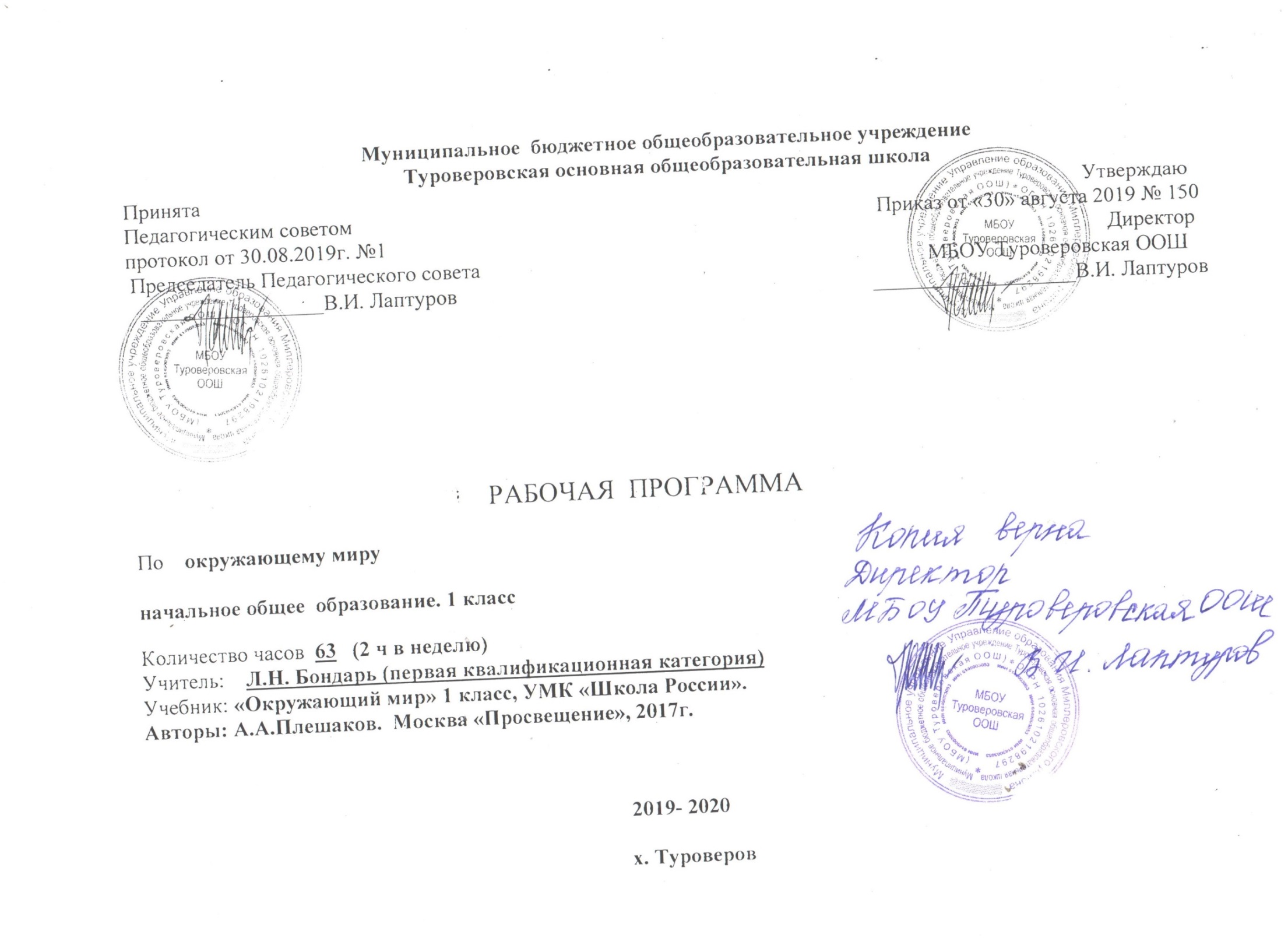 1.Пояснительная записка    Программа разработана на основе авторской программы «Окружающий мир» (Плешаков А.А.),2011, Федерального государственного образовательного стандарта начального общего образования в соответствии с требованиями федерального компонента государственного стандарта начального образования. Концепции духовно-нравственного развития и воспитания личности гражданина России, планируемых результатов начального общего образования.На изучение предмета отводится в 1 классе— 66 ч (33 учебные недели), в связи с тем, что 3  урок совпали с праздничными выходными  днями- 9 марта, 1 мая , 5 мая, поэтому программа изучения окружающего мира  в 1 классе будет освоена за 63 часа, путем уплотнения темы «Почему Солнце светит днем, а звезды - ночью?» на 1  час.  «Почему в автомобиле  и поезде нужно соблюдать правила безопасности? Почему на корабле и в самолете нужно соблюдать правила безопасности?» на 1 час.2. Результаты изучения курсаЛичностные результаты:1)  формирование основ российской гражданской идентичности, чувства гордости за свою Родину, российский народ и историю России, осознание своей этнической и национальной принадлежности; формирование ценностей многонационального российского общества; становление гуманистических и демократических ценностных ориентации;2)  формирование целостного, социально ориентированного взгляда на мир в его органичном единстве и разнообразии природы, народов, культур и религий;3)  формирование уважительного отношения к иному мнению, истории и культуре других народов;4)  овладение начальными навыками адаптации в динамично изменяющемся и развивающемся мире;5)   принятие и освоение социальной роли обучающегося, развитие мотивов учебной деятельности и формирование личностного смысла учения;6)  развитие самостоятельности и личной ответственности за свои поступки, в том числе в информационной деятельности, на основе представлений о нравственных нормах, социальной справедливости и свободе;7)  формирование эстетических потребностей, ценностей и чувств;8)  развитие этических чувств, доброжелательности и эмоционально-нравственной отзывчивости, понимания и сопереживания чувствам других людей;9)  развитие навыков сотрудничества со взрослыми и сверстниками в разных социальных ситуациях, умения не создавать конфликтов и находить выходы из спорных ситуаций;10)  формирование установки на безопасный, здоровый образ жизни, наличие мотивации к творческому труду, работе на результат, бережному отношению к материальным и духовным ценностям.Метапредметные результаты:1)  овладение способностью принимать и сохранять цели и задачи учебной деятельности, поиска средств её осуществления;2)  освоение способов решения проблем творческого и поискового характера;3)  формирование умения планировать, контролировать и оценивать учебные действия в соответствии с поставленной задачей и условиями её реализации; определять наиболее эффективные способы достижения результата;4)  формирование умения понимать причины успеха/неуспеха учебной деятельности и способности конструктивно действовать даже в ситуациях неуспеха;5)  освоение начальных форм познавательной и личностной рефлексии;6)   использование знаково-символических средств представления информации для создания моделей изучаемых объектов и процессов, схем решения учебных и практических задач;7)  активное использование речевых средств и средств информационных и коммуникационных технологий (ИКТ) для решения коммуникативных и познавательных задач;8)  использование различных способов поиска (в справочных источниках и открытом учебном информационном пространстве сети Интернет), сбора, обработки, анализа, организации, передачи и интерпретации информации в соответствии с коммуникативными и познавательными задачами и технологиями учебного предмета «Окружающий мир»;9)  овладение логическими действиями сравнения, анализа, синтеза, обобщения, классификации по родовидовым признакам, установления аналогий и причинно-следственных связей, построения рассуждений, отнесения к известным понятиям;10)   готовность слушать собеседника и вести диалог; готовность признавать возможность существования различных точек зрения и права каждого иметь свою; излагать своё мнение и аргументировать свою точку зрения и оценку событий;11)  определение обшей цели и путей её достижения; умение договариваться о распределении функций и ролей в совместной деятельности; осуществлять взаимный контроль в совместной деятельности, адекватно оценивать собственное поведение и поведение окружающих;12)  овладение начальными сведениями о сущности и особенностях объектов, процессов и явлений действительности (природных, социальных, культурных, технических и др.) в соответствии с содержанием учебного предмета «Окружающий мир»;13)  овладение базовыми предметными и межпредметными понятиями, отражающими существенные связи и отношения между объектами и процессами;14)  умение работать в материальной и информационной среде начального общего образования (в том числе с учебными моделями) в соответствии с содержанием учебного предмета «Окружающий мир».Предметные результаты:1)   понимание особой роли России в мировой истории, воспитание чувства гордости за национальные свершения, открытия, победы;2)  сформированность уважительного отношения к России, родному краю, своей семье, истории, культуре, природе нашей страны, её современной жизни;3)  осознание целостности окружающего мира, освоение основ экологической грамотности, элементарных правил нравственного поведения в мире природы и людей, норм здоровьесберегающего поведения в природной и социальной среде;4)  освоение доступных способов изучения природы и общества (наблюдение, запись, измерение, опыт, сравнение, классификация и др. с получением информации из семейных архивов, от окружающих людей, в открытом информационном пространстве);5)  развитие навыков устанавливать и выявлять причинно-следственные связи в окружающем мире.          В процессе освоения предметного содержания окружающего мира у обучающихся формируются общие учебные умения, навыки и способы познавательной деятельности, предусматриваемые стандартом начального общего образования:- наблюдать объекты окружающего мира;- работать с учебником, энциклопедиями;- работать с памятками, алгоритмами, схемами-опорами;- рассуждать, участвовать в беседе, дискуссии;- уметь работать в паре, группе, индивидуально;- уметь оценить себя, товарища;- формировать коммуникативные умения;- развивать познавательные, интеллектуально-учебные умения;- уметь пользоваться приобретенными знаниями в повседневной практической жизни.Требования к уровню подготовки учащихся 1 класса	В результате изучения окружающего мира ученик научится:называть планету, на которой живет, родную страну и ее столицу; регион, город, где живут учащиеся;называть государственную символику России;называть общие признаки живых организмов;называть основные условия благополучной жизни растений и животных;соблюдать правила сохранения и укрепления здоровья;соблюдать основные правила поведения в окружающей среде (на дорогах, в школе);называть основные профессии людей и определять взаимопомощь людей разных профессий;называть основные группы животных и растений;соблюдать правила поведения в природе;называть основные признаки каждого времени года;называть основные помещения школы;называть улицы, расположенные вблизи школы и дома; называть основные учреждения культуры, быта;определять признаки различных объектов природы (цвет, форму, сравнительные размеры);пользоваться словами, указывающими направления и время;наблюдать, делать умозаключения;различать профессии людей;различать растения и животных;различать объекты природы;различать части растения, отображать их на рисунке;приводить примеры представителей разных групп растений и животных; раскрывать особенности их внешнего вида и жизни;показывать сушу и воду на глобусе;ориентироваться в помещениях школы;различать знаки светофора; знаки дорожного движения, необходимые для соблюдения безопасности;	использовать приобретенные знания и умения в практической деятельности и повседневной жизни для :обогащения жизненного опыта, решения практических задач с помощью наблюдения, сравнения;уход за растениями (животными);выполнения изученных правил охраны и укрепления здоровья, безопасного поведения;оценки воздействия человека на природу, выполнения правил поведения в природе и участия в ее охране;составления описательного рассказа по картине, наблюдаемого объекта во время экскурсии;удовлетворения познавательных интересов, поиска дополнительной информации.	Получит возможность научиться:	Самостоятельно или с помощью взрослых учащиеся могут проводить наблюдения и опыты под руководством учителя;группировать и классифицировать объекты живой и неживой природы;сознательно выполнять правила экологического поведения;высказать свои суждения о необходимости соблюдения режима дня и правил гигиены;определить по внешнему виду названия различных растений;	Самостоятельно и уверенно учащиеся могутизмерить длину небольшого тела; времени по часам;описать объект по 2-3 признакам; сравнивать однородные объекты (листья деревьев, горные породы), выявить «лишний»    объект;выявить во время экскурсии или обсуждения в классе экологические проблемы своей местности и рассказать о них, назвать некоторые пути их решения; сортировать мусор для его раздельного сбора; по рисункам узнавать 3-5 животных и растений, приводить примеры положительного и отрицательного воздействия человека на природу; высказывать оценивающие суждения о поведении человека в природе;перечислить основные элементы режима дня и гигиенических норм; назвать характер действий дорожной ситуации исходя из правил дорожного движения;приводить примеры насекомых, рыб, зверей.3.Содержание учебного предметаЧеловек и природа    Природа — это то, что нас окружает, но не создано человеком. Природные объекты и предметы, созданные человеком. Неживая и живая природа. Признаки предметов (цвет, форма, сравнительные размеры и др.). Примеры явлений природы: смена времён года, снегопад, листопад, перелёты птиц, смена времени суток, рассвет, закат, ветер, дождь, гроза.    Вещество — это то, из чего состоят все природные объекты и предметы. Разнообразие веществ в окружающем мире. Примеры веществ: соль, сахар, вода, природный газ. Твёрдые тела, жидкости, газы. Простейшие практические работы с веществами, жидкостями, газами.    Звёзды и планеты. Солнце — ближайшая к нам звезда, источник света и тепла для всего живого на Земле. Земля — планета, общее представление о форме и размерах Земли. Глобус как модель Земли. Географическая карта и план. Материки и океаны, их названия, расположение на глобусе и карте. Важнейшие природные объекты своей страны, района. Ориентирование на местности. Компас.    Смена дня и ночи на Земле. Вращение Земли как причина смены дня и ночи. Времена года, их особенности (на основе наблюдений). Обращение Земли вокруг Солнца как причина смены времён года. Смена времён года в родном крае на основе наблюдений.    Погода, её составляющие (температура воздуха, облачность, осадки, ветер). Наблюдение за погодой своего края. Предсказание погоды и его значение в жизни людей.    Формы земной поверхности: равнины, горы, холмы, овраги (общее представление, условное обозначение равнин и гор на карте). Особенности поверхности родного края (краткая характеристика на основе наблюдений).    Водные богатства, их разнообразие (океан, море, река, озеро, пруд); использование человеком. Водные богатства родного края (названия, краткая характеристика на основе наблюдений).    Воздух — смесь газов. Свойства воздуха. Значение воздуха для растений, животных, человека.    Вода. Свойства воды. Состояния воды, её распространение в природе, значение для живых организмов и хозяйственной жизни человека. Круговорот воды в природе.    Горные породы и минералы. Полезные ископаемые, их значение в хозяйстве человека, бережное отношение людей к полезным ископаемым. Полезные ископаемые родного края (2—3 примера).    Почва, её состав, значение для живой природы и для хозяйственной жизни человека.    Растения, их разнообразие. Части растения (корень, стебель, лист, цветок, плод, семя). Условия, необходимые для жизни растения (свет, тепло, воздух, вода). Наблюдение роста растений, фиксация изменений. Деревья, кустарники, травы. Дикорастущие и культурные растения. Роль растений в природе и жизни людей, бережное отношение человека к растениям. Растения родного края, названия и краткая характеристика на основе наблюдений.    Грибы, их разнообразие, значение в природе и жизни людей; съедобные и ядовитые грибы. Правила сбора грибов.    Животные, их разнообразие. Условия, необходимые для жизни животных (воздух, вода, тепло, пища). Насекомые, рыбы, птицы, звери, их отличия. Особенности питания разных животных (хищные, растительноядные, всеядные). Размножение животных (на примере насекомых, рыб, птиц, зверей). Дикие и домашние животные. Роль животных в природе и жизни людей, бережное отношение человека к животным. Животные родного края, названия, краткая характеристика на основе наблюдений.     Лес, луг, водоём — единство живой и неживой природы (солнечный свет, воздух, вода, почва, растения, животные). Круговорот веществ. Взаимосвязи в природном сообществе: растения — пища и укрытие для животных; животные — распространители плодов и семян растений. Влияние человека на природные сообщества. Природные сообщества родного края (2—3 примера на основе наблюдений).    Природные зоны России: общее представление, основные природные зоны (природные условия, растительный и животный мир, особенности труда и быта людей, влияние человека на природу изучаемых зон, охрана природы).    Человек — часть природы. Зависимость жизни человека от природы. Этическое и эстетическое значение природы в жизни человека. Положительное и отрицательное влияние деятельности человека на природу (в том числе на примере окружающей местности). Экологические проблемы и способы их решения. Правила поведения в природе. Охрана природных богатств: воды, воздуха, полезных ископаемых, растительного и животного мира. Заповедники, национальные парки, их роль в охране природы. Красная книга России, её значение, отдельные представители растений и животных Красной книги. Посильное участие в охране природы. Личная ответственность каждого человека за сохранность природы.    Всемирное наследие. Международная Красная книга. Международные экологические организации (2—3 примера). Международные экологические дни, их значение, участие детей в их проведении.    Общее представление о строении тела человека. Системы органов (опорно-двигательная, пищеварительная, дыхательная, кровеносная, нервная, органы чувств), их роль в жизнедеятельности организма. Гигиена систем органов. Измерение температуры тела человека, частоты пульса. Личная ответственность каждого человека за состояние своего здоровья и здоровья окружающих его людей. Внимание, забота, уважительное отношение к людям с ограниченными возможностями здоровья.Человек и общество    Общество — совокупность людей, которые объединены общей культурой и связаны друг с другом совместной деятельностью во имя общей цели. Духовно-нравственные и культурные ценности — основа жизнеспособности общества.    Человек — член общества, носитель и создатель культуры. Понимание того, как складывается и развивается культура общества и каждого её члена. Общее представление о вкладе в культуру человечества традиций и религиозных воззрений разных народов. Взаимоотношения человека с другими людьми. Культура общения с представителями разных национальностей, социальных групп: проявление уважения, взаимопомощи, умения прислушиваться к чужому мнению. Внутренний мир человека: общее представление о человеческих свойствах и качествах.    Семья — самое близкое окружение человека. Семейные традиции. Взаимоотношения в семье и взаимопомощь членов семьи. Оказание посильной помощи взрослым. Забота о детях, престарелых, больных—долг каждого человека. Хозяйство семьи. Родословная. Имена и фамилии членов семьи. Составление схемы родословного древа, истории семьи. Духовно-нравственные ценности в семейной культуре народов России и мира.    Младший школьник. Правила поведения в школе, на уроке. Обращение к учителю. Классный, школьный коллектив, совместная учёба, игры, отдых. Составление режима дня школьника.    Друзья, взаимоотношения между ними; ценность дружбы, согласия, взаимной помощи. Правила взаимоотношений со взрослыми, сверстниками, культура поведения в школе и других общественных местах. Внимание к сверстникам, одноклассникам, плохо владеющим русским языком, помощь им в ориентации в учебной среде и окружающей обстановке.    Экономика, её составные части: промышленность, сельское хозяйство, строительство, транспорт, торговля. Товары и услуги. Роль денег в экономике. Государственный и семейный бюджет. Экологические последствия хозяйственной деятельности людей. Простейшие экологические прогнозы. Построение безопасной экономики — одна из важнейших задач общества.    Природные богатства и труд людей — основа экономики. Значение труда в жизни человека и общества. Трудолюбие как общественно значимая ценность в культуре народов России и мира. Профессии людей. Личная ответственность человека за результаты своего труда и профессиональное мастерство.    Общественный транспорт. Транспорт города или села. Наземный, воздушный и водный транспорт. Правила пользования транспортом. Средства связи: почта, телеграф, телефон, электронная почта.    Средства массовой информации: радио, телевидение, пресса, Интернет. Избирательность при пользовании средствами массовой информации в целях сохранения духовно-нравственного здоровья.    Наша Родина — Россия, Российская Федерация. Ценностно-смысловое содержание понятий: Родина, Отечество, Отчизна. Государственная символика России: Государственный герб России, Государственный флаг России, Государственный гимн России; правила поведения при прослушивании гимна. Конституция — Основной закон Российской Федерации. Права ребёнка.    Президент Российской Федерации — глава государства. Ответственность главы государства за социальное и духовно-нравственное благополучие граждан.    Праздник в жизни общества как средство укрепления общественной солидарности и упрочения духовно-нравственных связей между соотечественниками. Новый год, Рождество, День защитника Отечества, 8 Марта, День весны и труда, День Победы, День России, День защиты детей, День народного единства, День Конституции. Оформление плаката или стенной газеты к общественному празднику.    Россия на карте, государственная граница России.    Москва — столица России. Святыни Москвы — святыни России. Достопримечательности Москвы: Кремль, Красная площадь, Большой театр и др. Характеристика отдельных исторических событий, связанных с Москвой (основание Москвы, строительство Кремля и др.). Герб Москвы. Расположение Москвы на карте.    Города России. Санкт-Петербург: достопримечательности (Зимний дворец, памятник Петру I — Медный всадник, разводные мосты через Неву и др.), города Золотого кольца России (по выбору). Святыни городов России.    Россия — многонациональная страна. Народы, населяющие Россию, их обычаи, характерные особенности быта (по выбору). Основные религии народов России: православие, ислам, иудаизм, буддизм. Уважительное отношение к своему и другим народам, их религии, культуре, истории. Проведение спортивного праздника на основе традиционных детских игр народов своего края.    Родной край — частица России. Родной город (село), регион (область, край, республика): название, основные достопримечательности; музеи, театры, спортивные комплексы и пр. Особенности труда людей родного края, их профессии. Названия разных народов, проживающих в данной местности, их обычаи, характерные особенности быта. Важные сведения из истории родного края. Святыни родного края. Проведение дня памяти выдающегося земляка.    История Отечества. Счёт лет в истории. Наиболее важные и яркие события общественной и культурной жизни страны в разные исторические периоды: Древняя Русь, Московское государство, Российская империя, СССР, Российская Федерация. Картины быта, труда, духовно-нравственных и культурных традиций людей в разные исторические времена. Выдающиеся люди разных эпох как носители базовых национальных ценностей. Охрана памятников истории и культуры. Посильное участие в охране памятников истории и культуры своего края. Личная ответственность каждого человека за сохранность историко-культурного наследия своего края.   Страны и народы мира. Общее представление о многообразии стран, народов, религий на Земле. Знакомство с несколькими странами: название, расположение на политической карте, столица, главные достопримечательности. Бережное отношение к культурному наследию человечества — долг всего общества и каждого человека.Правила безопасной жизни    Ценность здоровья и здорового образа жизни.    Режим дня школьника, чередование труда и отдыха в режиме дня; личная гигиена. Физическая культура, закаливание, игры на воздухе как условие сохранения и укрепления здоровья.    Личная ответственность каждого человека за сохранение и укрепление своего физического и нравственного здоровья. Номера телефонов экстренной помощи. Первая помощь при лёгких травмах (ушиб, порез, ожог), обмораживании, перегреве.    Дорога от дома до школы, правила безопасного поведения на дорогах, в лесу, на водоёме в разное время года. Правила противопожарной безопасности, основные правила обращения с газом, электричеством, водой. Опасные места в квартире, доме и его окрестностях (балкон, подоконник, лифт, стройплощадка, пустырь и т. д.). Правила безопасности при контактах с незнакомыми людьми.    Правила безопасного поведения в природе. Правила безопасности при обращении с кошкой и собакой.   Экологическая безопасность. Бытовой фильтр для очистки воды, его устройство и использование.    Забота о здоровье и безопасности окружающих людей — нравственный долг каждого человека.1 класс (63ч)Введение (1 ч)Мир вокруг нас, его многообразие. Учимся задавать вопросы об окружающем мире. Наша школа. Дорога от дома до школы. Правила и безопасность дорожного движения (в частности, касающейся пешеходов и пассажиров транспортных средств).Экскурсии: Знакомство со школой. Знакомство с дорогой от дома до школы и правилами безопасности в пути.Что и кто? (22 ч)Что можно увидеть на небе днем и ночью. Солнце, его форма. Облака, их состав. Красота и причудливость облаков. Луна и звезды. Созвездие Большая Медведица. Что можно увидеть под ногами. Камни, их разнообразие (форма, размер, цвет) и красота. Гранит, кремень, известняк.Что растет на подоконнике и клумбе. Знакомство с отдельными представителями комнатных растений и растений цветника (по выбору учителя).Что это за дерево. Распознавание деревьев своей местности по листьям.Летняя и осенняя окраска листьев. Сосна и ель, их различение по общему виду, хвоинкам, шишкам.Части растения: корень, стебель, лист, цветок, плод с семенами. Знакомство с разнообразием плодов и семян.Кто такие насекомые, рыбы, птицы, звери. Знакомство с разнообразием животных, их внешним строением.Что окружает нас дома. Разнообразие и назначение предметов домашнего обихода. Компьютер, его части и назначение.Обучение безопасному обращению с вещами, компьютером, домашними животными. Важнейшие дорожные знаки, сигналы светофора, правила перехода улицы.Наша Родина – Россия. Природа, города, народы России (на примерах по выбору учителя). Знакомство с государственными символами России: флагом, гербом, гимном. Наш город (село) – часть большой страны.Планета Земля, ее форма. Глобус – модель Земли. Суша и вода на Земле. Изображение нашей страны на глобусе.Экскурсии: Что у нас над головой? Что у нас под ногами? Знакомство с растениями цветника.  Что такое зоопарк?Практические работы: Знакомство с комнатными растениями. Знакомство с лиственными деревьями ближайшего природного окружения. Распознавание листьев различных деревьев. Сравнительное исследование сосны и ели. Что общего у разных растений? Знакомство с глобусом.Как, откуда и куда? (10 ч)Река и море. Куда текут реки. Пресная и соленая вода. Путь воды в наш дом.Канализация и очистные сооружения.Роль электричества в быту. Откуда в наш дом приходит электричество. Правила безопасного обращения с электроприборами. Сборка простейшей электрической цепи (по усмотрению учителя).Изучение свойств снега и льда. Откуда берутся снег и лед.Как живут растения и животные. Знакомство с признаками живого и условиями, необходимыми для жизни организмов. Простейшие правила ухода за комнатными растениями, кошкой, собакой. Птицы, прилетающие к кормушке. Забота о птицах зимой.Как путешествует письмо. Откуда берутся хорошо известные детям продукты питания, например шоколад, изюм, мед и др. (по усмотрению учителя).Откуда берутся бытовой мусор и вещества, загрязняющие окружающую среду. Как сделать Землю чище.Практические работы: Изучение свойств снега и льда. Отработка простейших приемов ухода за комнатными растениями. Изготовление простейшей кормушки для птиц.Где и когда? (11 ч)Представление о времени. Настоящее, прошлое, будущее. Дни недели и времена года.Холодные и жаркие районы Земли.Перелетные птицы. Где они зимуют и как ученые узнали об этом.Представление о далеком прошлом Земли. Динозавры – удивительные животные прошлого. Как ученые изучают динозавров.Одежда людей в прошлом и теперь.История велосипеда, его устройство. Велосипед в твоей жизни. Правила безопасного обращения с велосипедом.Профессии взрослых. Кем ты хочешь стать. Каким может быть окружающий мир в будущем. Зависит ли это от тебя.Почему и зачем? (19 ч)Солнце – ближайшая к Земле звезда. Форма и размеры звезд. Созвездие Льва. Луна – естественный спутник Земли. Почему на Луне не живут люди.Почему идет дождь и дует ветер. Роль дождя и ветра в жизни растений, животных, человека.Звуки окружающего мира. Почему бывает эхо. Как беречь уши.Цвета радуги. Почему радуга разноцветная.Объяснение названий растений и животных, например медуница, недотрога, жук-носорог и др. (по усмотрению учителя). Что эти названия рассказывают о своих хозяевах.Почему в лесу нужно соблюдать тишину. Почему не нужно рвать цветы и ловить бабочек.Разнообразие овощей и фруктов. Витамины. Почему овощи и фрукты перед едой надо мыть. Почему нужно чистить зубы и мыть руки.Зачем мы спим ночью. Правила подготовки ко сну.Зачем нужны автомобили. Устройство автомобиля. Автомобили в прошлом и теперь. Какими могут быть автомобили будущего.Поезд и железная дорога. Поезда метро, пригородные поезда, поезда дальнего следования.Назначение самолетов. Устройство самолета. Самолеты в прошлом и теперь.Назначение судов. Устройство судна. Спасательные средства на корабле.Зачем летают в космос. Искусственные спутники Земли, их назначение.Космические станции.Экология – наука, которая учит нас бережно относиться к окружающему миру, к своей планете. 22 апреля – День Земли.Практическая работа: Простейшие правила гигиены.4.Календарно-тематическое планирование  по окружающему миру   1класс на 2019-2020 учебный год5. Оценочные материалы по всем видам контроля по окружающему миру. Приложение 1Диагностическая работа (входная) по окружающему мируЦель: выявить уровень развития у учащихся, наметить предварительный план преодоления каждого нарушения, обнаруженного в ходе обследования.	Работа состоит из 9 заданий:задание 1 — позволят проверить уровень усвоения программных знаний, умение учащихся устанавливать элементарные связи и зависимости в природе;задание 2, 3, 7 — позволят проверить уровень усвоения программных знаний, умение учащихся сравнивать и обобщать объекты и явления;задание 4, 5, 6, 8, 9 — позволят проверить уровень усвоения программных знаний, умение учащихся ориентироваться в окружающем мире.Задание 9 выполняется на обратной стороне индивидуального листа:Нарисуй значки, которые бы обозначали музыкальный зал, раздевалку, спортивный зал.Низкий уровень – 0–9 баллов; средний уровень – 10–13 баллов; вышесреднего -14-16 баллов; высокий уровень –17–19 баллов.Приложение 2 Итоговая диагностическая работа по окружающему мируЦель: проверить достижение предметных планируемых результатов на основе сформированных метапредметных универсальных учебных действий.Работа состоит из 9 заданийзадание 3, 9 — позволят проверить уровень усвоения программных знаний, умение учащихся устанавливать элементарные связи и зависимости в природе;задание 4, 7, 8 — позволят проверить уровень усвоения программных знаний, умение учащихся сравнивать и обобщать объекты и явления;задание 1, 2, 5, 6 — позволят проверить уровень усвоения программных знаний, умение учащихся ориентироваться в окружающем миреНизкий уровень – 0–7 баллов; средний уровень – 8–11 баллов; вышесреднего -12-14 баллов; высокий уровень –15–16 баллов.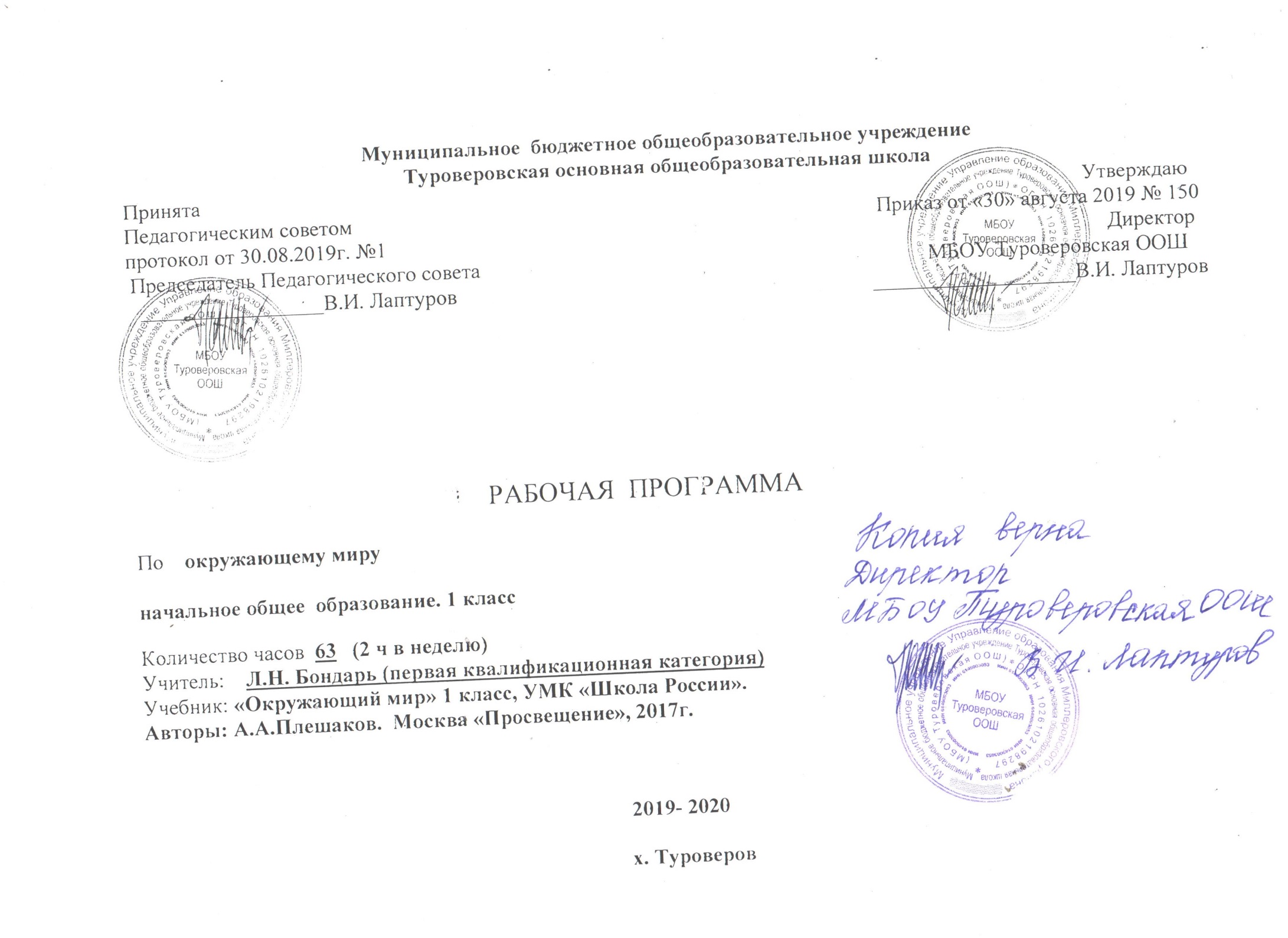 1.Пояснительная записка    Программа разработана на основе авторской программы «Окружающий мир» (Плешаков А.А.),2011, Федерального государственного образовательного стандарта начального общего образования в соответствии с требованиями федерального компонента государственного стандарта начального образования. Концепции духовно-нравственного развития и воспитания личности гражданина России, планируемых результатов начального общего образования.На изучение предмета отводится в 1 классе— 66 ч (33 учебные недели), в связи с тем, что 3  урок совпали с праздничными выходными  днями- 9 марта, 1 мая , 5 мая, поэтому программа изучения окружающего мира  в 1 классе будет освоена за 63 часа, путем уплотнения темы «Почему Солнце светит днем, а звезды - ночью?» на 1  час.  «Почему в автомобиле  и поезде нужно соблюдать правила безопасности? Почему на корабле и в самолете нужно соблюдать правила безопасности?» на 1 час.2. Результаты изучения курсаЛичностные результаты:1)  формирование основ российской гражданской идентичности, чувства гордости за свою Родину, российский народ и историю России, осознание своей этнической и национальной принадлежности; формирование ценностей многонационального российского общества; становление гуманистических и демократических ценностных ориентации;2)  формирование целостного, социально ориентированного взгляда на мир в его органичном единстве и разнообразии природы, народов, культур и религий;3)  формирование уважительного отношения к иному мнению, истории и культуре других народов;4)  овладение начальными навыками адаптации в динамично изменяющемся и развивающемся мире;5)   принятие и освоение социальной роли обучающегося, развитие мотивов учебной деятельности и формирование личностного смысла учения;6)  развитие самостоятельности и личной ответственности за свои поступки, в том числе в информационной деятельности, на основе представлений о нравственных нормах, социальной справедливости и свободе;7)  формирование эстетических потребностей, ценностей и чувств;8)  развитие этических чувств, доброжелательности и эмоционально-нравственной отзывчивости, понимания и сопереживания чувствам других людей;9)  развитие навыков сотрудничества со взрослыми и сверстниками в разных социальных ситуациях, умения не создавать конфликтов и находить выходы из спорных ситуаций;10)  формирование установки на безопасный, здоровый образ жизни, наличие мотивации к творческому труду, работе на результат, бережному отношению к материальным и духовным ценностям.Метапредметные результаты:1)  овладение способностью принимать и сохранять цели и задачи учебной деятельности, поиска средств её осуществления;2)  освоение способов решения проблем творческого и поискового характера;3)  формирование умения планировать, контролировать и оценивать учебные действия в соответствии с поставленной задачей и условиями её реализации; определять наиболее эффективные способы достижения результата;4)  формирование умения понимать причины успеха/неуспеха учебной деятельности и способности конструктивно действовать даже в ситуациях неуспеха;5)  освоение начальных форм познавательной и личностной рефлексии;6)   использование знаково-символических средств представления информации для создания моделей изучаемых объектов и процессов, схем решения учебных и практических задач;7)  активное использование речевых средств и средств информационных и коммуникационных технологий (ИКТ) для решения коммуникативных и познавательных задач;8)  использование различных способов поиска (в справочных источниках и открытом учебном информационном пространстве сети Интернет), сбора, обработки, анализа, организации, передачи и интерпретации информации в соответствии с коммуникативными и познавательными задачами и технологиями учебного предмета «Окружающий мир»;9)  овладение логическими действиями сравнения, анализа, синтеза, обобщения, классификации по родовидовым признакам, установления аналогий и причинно-следственных связей, построения рассуждений, отнесения к известным понятиям;10)   готовность слушать собеседника и вести диалог; готовность признавать возможность существования различных точек зрения и права каждого иметь свою; излагать своё мнение и аргументировать свою точку зрения и оценку событий;11)  определение обшей цели и путей её достижения; умение договариваться о распределении функций и ролей в совместной деятельности; осуществлять взаимный контроль в совместной деятельности, адекватно оценивать собственное поведение и поведение окружающих;12)  овладение начальными сведениями о сущности и особенностях объектов, процессов и явлений действительности (природных, социальных, культурных, технических и др.) в соответствии с содержанием учебного предмета «Окружающий мир»;13)  овладение базовыми предметными и межпредметными понятиями, отражающими существенные связи и отношения между объектами и процессами;14)  умение работать в материальной и информационной среде начального общего образования (в том числе с учебными моделями) в соответствии с содержанием учебного предмета «Окружающий мир».Предметные результаты:1)   понимание особой роли России в мировой истории, воспитание чувства гордости за национальные свершения, открытия, победы;2)  сформированность уважительного отношения к России, родному краю, своей семье, истории, культуре, природе нашей страны, её современной жизни;3)  осознание целостности окружающего мира, освоение основ экологической грамотности, элементарных правил нравственного поведения в мире природы и людей, норм здоровьесберегающего поведения в природной и социальной среде;4)  освоение доступных способов изучения природы и общества (наблюдение, запись, измерение, опыт, сравнение, классификация и др. с получением информации из семейных архивов, от окружающих людей, в открытом информационном пространстве);5)  развитие навыков устанавливать и выявлять причинно-следственные связи в окружающем мире.          В процессе освоения предметного содержания окружающего мира у обучающихся формируются общие учебные умения, навыки и способы познавательной деятельности, предусматриваемые стандартом начального общего образования:- наблюдать объекты окружающего мира;- работать с учебником, энциклопедиями;- работать с памятками, алгоритмами, схемами-опорами;- рассуждать, участвовать в беседе, дискуссии;- уметь работать в паре, группе, индивидуально;- уметь оценить себя, товарища;- формировать коммуникативные умения;- развивать познавательные, интеллектуально-учебные умения;- уметь пользоваться приобретенными знаниями в повседневной практической жизни.Требования к уровню подготовки учащихся 1 класса	В результате изучения окружающего мира ученик научится:называть планету, на которой живет, родную страну и ее столицу; регион, город, где живут учащиеся;называть государственную символику России;называть общие признаки живых организмов;называть основные условия благополучной жизни растений и животных;соблюдать правила сохранения и укрепления здоровья;соблюдать основные правила поведения в окружающей среде (на дорогах, в школе);называть основные профессии людей и определять взаимопомощь людей разных профессий;называть основные группы животных и растений;соблюдать правила поведения в природе;называть основные признаки каждого времени года;называть основные помещения школы;называть улицы, расположенные вблизи школы и дома; называть основные учреждения культуры, быта;определять признаки различных объектов природы (цвет, форму, сравнительные размеры);пользоваться словами, указывающими направления и время;наблюдать, делать умозаключения;различать профессии людей;различать растения и животных;различать объекты природы;различать части растения, отображать их на рисунке;приводить примеры представителей разных групп растений и животных; раскрывать особенности их внешнего вида и жизни;показывать сушу и воду на глобусе;ориентироваться в помещениях школы;различать знаки светофора; знаки дорожного движения, необходимые для соблюдения безопасности;	использовать приобретенные знания и умения в практической деятельности и повседневной жизни для :обогащения жизненного опыта, решения практических задач с помощью наблюдения, сравнения;уход за растениями (животными);выполнения изученных правил охраны и укрепления здоровья, безопасного поведения;оценки воздействия человека на природу, выполнения правил поведения в природе и участия в ее охране;составления описательного рассказа по картине, наблюдаемого объекта во время экскурсии;удовлетворения познавательных интересов, поиска дополнительной информации.	Получит возможность научиться:	Самостоятельно или с помощью взрослых учащиеся могут проводить наблюдения и опыты под руководством учителя;группировать и классифицировать объекты живой и неживой природы;сознательно выполнять правила экологического поведения;высказать свои суждения о необходимости соблюдения режима дня и правил гигиены;определить по внешнему виду названия различных растений;	Самостоятельно и уверенно учащиеся могутизмерить длину небольшого тела; времени по часам;описать объект по 2-3 признакам; сравнивать однородные объекты (листья деревьев, горные породы), выявить «лишний»    объект;выявить во время экскурсии или обсуждения в классе экологические проблемы своей местности и рассказать о них, назвать некоторые пути их решения; сортировать мусор для его раздельного сбора; по рисункам узнавать 3-5 животных и растений, приводить примеры положительного и отрицательного воздействия человека на природу; высказывать оценивающие суждения о поведении человека в природе;перечислить основные элементы режима дня и гигиенических норм; назвать характер действий дорожной ситуации исходя из правил дорожного движения;приводить примеры насекомых, рыб, зверей.3.Содержание учебного предметаЧеловек и природа    Природа — это то, что нас окружает, но не создано человеком. Природные объекты и предметы, созданные человеком. Неживая и живая природа. Признаки предметов (цвет, форма, сравнительные размеры и др.). Примеры явлений природы: смена времён года, снегопад, листопад, перелёты птиц, смена времени суток, рассвет, закат, ветер, дождь, гроза.    Вещество — это то, из чего состоят все природные объекты и предметы. Разнообразие веществ в окружающем мире. Примеры веществ: соль, сахар, вода, природный газ. Твёрдые тела, жидкости, газы. Простейшие практические работы с веществами, жидкостями, газами.    Звёзды и планеты. Солнце — ближайшая к нам звезда, источник света и тепла для всего живого на Земле. Земля — планета, общее представление о форме и размерах Земли. Глобус как модель Земли. Географическая карта и план. Материки и океаны, их названия, расположение на глобусе и карте. Важнейшие природные объекты своей страны, района. Ориентирование на местности. Компас.    Смена дня и ночи на Земле. Вращение Земли как причина смены дня и ночи. Времена года, их особенности (на основе наблюдений). Обращение Земли вокруг Солнца как причина смены времён года. Смена времён года в родном крае на основе наблюдений.    Погода, её составляющие (температура воздуха, облачность, осадки, ветер). Наблюдение за погодой своего края. Предсказание погоды и его значение в жизни людей.    Формы земной поверхности: равнины, горы, холмы, овраги (общее представление, условное обозначение равнин и гор на карте). Особенности поверхности родного края (краткая характеристика на основе наблюдений).    Водные богатства, их разнообразие (океан, море, река, озеро, пруд); использование человеком. Водные богатства родного края (названия, краткая характеристика на основе наблюдений).    Воздух — смесь газов. Свойства воздуха. Значение воздуха для растений, животных, человека.    Вода. Свойства воды. Состояния воды, её распространение в природе, значение для живых организмов и хозяйственной жизни человека. Круговорот воды в природе.    Горные породы и минералы. Полезные ископаемые, их значение в хозяйстве человека, бережное отношение людей к полезным ископаемым. Полезные ископаемые родного края (2—3 примера).    Почва, её состав, значение для живой природы и для хозяйственной жизни человека.    Растения, их разнообразие. Части растения (корень, стебель, лист, цветок, плод, семя). Условия, необходимые для жизни растения (свет, тепло, воздух, вода). Наблюдение роста растений, фиксация изменений. Деревья, кустарники, травы. Дикорастущие и культурные растения. Роль растений в природе и жизни людей, бережное отношение человека к растениям. Растения родного края, названия и краткая характеристика на основе наблюдений.    Грибы, их разнообразие, значение в природе и жизни людей; съедобные и ядовитые грибы. Правила сбора грибов.    Животные, их разнообразие. Условия, необходимые для жизни животных (воздух, вода, тепло, пища). Насекомые, рыбы, птицы, звери, их отличия. Особенности питания разных животных (хищные, растительноядные, всеядные). Размножение животных (на примере насекомых, рыб, птиц, зверей). Дикие и домашние животные. Роль животных в природе и жизни людей, бережное отношение человека к животным. Животные родного края, названия, краткая характеристика на основе наблюдений.     Лес, луг, водоём — единство живой и неживой природы (солнечный свет, воздух, вода, почва, растения, животные). Круговорот веществ. Взаимосвязи в природном сообществе: растения — пища и укрытие для животных; животные — распространители плодов и семян растений. Влияние человека на природные сообщества. Природные сообщества родного края (2—3 примера на основе наблюдений).    Природные зоны России: общее представление, основные природные зоны (природные условия, растительный и животный мир, особенности труда и быта людей, влияние человека на природу изучаемых зон, охрана природы).    Человек — часть природы. Зависимость жизни человека от природы. Этическое и эстетическое значение природы в жизни человека. Положительное и отрицательное влияние деятельности человека на природу (в том числе на примере окружающей местности). Экологические проблемы и способы их решения. Правила поведения в природе. Охрана природных богатств: воды, воздуха, полезных ископаемых, растительного и животного мира. Заповедники, национальные парки, их роль в охране природы. Красная книга России, её значение, отдельные представители растений и животных Красной книги. Посильное участие в охране природы. Личная ответственность каждого человека за сохранность природы.    Всемирное наследие. Международная Красная книга. Международные экологические организации (2—3 примера). Международные экологические дни, их значение, участие детей в их проведении.    Общее представление о строении тела человека. Системы органов (опорно-двигательная, пищеварительная, дыхательная, кровеносная, нервная, органы чувств), их роль в жизнедеятельности организма. Гигиена систем органов. Измерение температуры тела человека, частоты пульса. Личная ответственность каждого человека за состояние своего здоровья и здоровья окружающих его людей. Внимание, забота, уважительное отношение к людям с ограниченными возможностями здоровья.Человек и общество    Общество — совокупность людей, которые объединены общей культурой и связаны друг с другом совместной деятельностью во имя общей цели. Духовно-нравственные и культурные ценности — основа жизнеспособности общества.    Человек — член общества, носитель и создатель культуры. Понимание того, как складывается и развивается культура общества и каждого её члена. Общее представление о вкладе в культуру человечества традиций и религиозных воззрений разных народов. Взаимоотношения человека с другими людьми. Культура общения с представителями разных национальностей, социальных групп: проявление уважения, взаимопомощи, умения прислушиваться к чужому мнению. Внутренний мир человека: общее представление о человеческих свойствах и качествах.    Семья — самое близкое окружение человека. Семейные традиции. Взаимоотношения в семье и взаимопомощь членов семьи. Оказание посильной помощи взрослым. Забота о детях, престарелых, больных—долг каждого человека. Хозяйство семьи. Родословная. Имена и фамилии членов семьи. Составление схемы родословного древа, истории семьи. Духовно-нравственные ценности в семейной культуре народов России и мира.    Младший школьник. Правила поведения в школе, на уроке. Обращение к учителю. Классный, школьный коллектив, совместная учёба, игры, отдых. Составление режима дня школьника.    Друзья, взаимоотношения между ними; ценность дружбы, согласия, взаимной помощи. Правила взаимоотношений со взрослыми, сверстниками, культура поведения в школе и других общественных местах. Внимание к сверстникам, одноклассникам, плохо владеющим русским языком, помощь им в ориентации в учебной среде и окружающей обстановке.    Экономика, её составные части: промышленность, сельское хозяйство, строительство, транспорт, торговля. Товары и услуги. Роль денег в экономике. Государственный и семейный бюджет. Экологические последствия хозяйственной деятельности людей. Простейшие экологические прогнозы. Построение безопасной экономики — одна из важнейших задач общества.    Природные богатства и труд людей — основа экономики. Значение труда в жизни человека и общества. Трудолюбие как общественно значимая ценность в культуре народов России и мира. Профессии людей. Личная ответственность человека за результаты своего труда и профессиональное мастерство.    Общественный транспорт. Транспорт города или села. Наземный, воздушный и водный транспорт. Правила пользования транспортом. Средства связи: почта, телеграф, телефон, электронная почта.    Средства массовой информации: радио, телевидение, пресса, Интернет. Избирательность при пользовании средствами массовой информации в целях сохранения духовно-нравственного здоровья.    Наша Родина — Россия, Российская Федерация. Ценностно-смысловое содержание понятий: Родина, Отечество, Отчизна. Государственная символика России: Государственный герб России, Государственный флаг России, Государственный гимн России; правила поведения при прослушивании гимна. Конституция — Основной закон Российской Федерации. Права ребёнка.    Президент Российской Федерации — глава государства. Ответственность главы государства за социальное и духовно-нравственное благополучие граждан.    Праздник в жизни общества как средство укрепления общественной солидарности и упрочения духовно-нравственных связей между соотечественниками. Новый год, Рождество, День защитника Отечества, 8 Марта, День весны и труда, День Победы, День России, День защиты детей, День народного единства, День Конституции. Оформление плаката или стенной газеты к общественному празднику.    Россия на карте, государственная граница России.    Москва — столица России. Святыни Москвы — святыни России. Достопримечательности Москвы: Кремль, Красная площадь, Большой театр и др. Характеристика отдельных исторических событий, связанных с Москвой (основание Москвы, строительство Кремля и др.). Герб Москвы. Расположение Москвы на карте.    Города России. Санкт-Петербург: достопримечательности (Зимний дворец, памятник Петру I — Медный всадник, разводные мосты через Неву и др.), города Золотого кольца России (по выбору). Святыни городов России.    Россия — многонациональная страна. Народы, населяющие Россию, их обычаи, характерные особенности быта (по выбору). Основные религии народов России: православие, ислам, иудаизм, буддизм. Уважительное отношение к своему и другим народам, их религии, культуре, истории. Проведение спортивного праздника на основе традиционных детских игр народов своего края.    Родной край — частица России. Родной город (село), регион (область, край, республика): название, основные достопримечательности; музеи, театры, спортивные комплексы и пр. Особенности труда людей родного края, их профессии. Названия разных народов, проживающих в данной местности, их обычаи, характерные особенности быта. Важные сведения из истории родного края. Святыни родного края. Проведение дня памяти выдающегося земляка.    История Отечества. Счёт лет в истории. Наиболее важные и яркие события общественной и культурной жизни страны в разные исторические периоды: Древняя Русь, Московское государство, Российская империя, СССР, Российская Федерация. Картины быта, труда, духовно-нравственных и культурных традиций людей в разные исторические времена. Выдающиеся люди разных эпох как носители базовых национальных ценностей. Охрана памятников истории и культуры. Посильное участие в охране памятников истории и культуры своего края. Личная ответственность каждого человека за сохранность историко-культурного наследия своего края.   Страны и народы мира. Общее представление о многообразии стран, народов, религий на Земле. Знакомство с несколькими странами: название, расположение на политической карте, столица, главные достопримечательности. Бережное отношение к культурному наследию человечества — долг всего общества и каждого человека.Правила безопасной жизни    Ценность здоровья и здорового образа жизни.    Режим дня школьника, чередование труда и отдыха в режиме дня; личная гигиена. Физическая культура, закаливание, игры на воздухе как условие сохранения и укрепления здоровья.    Личная ответственность каждого человека за сохранение и укрепление своего физического и нравственного здоровья. Номера телефонов экстренной помощи. Первая помощь при лёгких травмах (ушиб, порез, ожог), обмораживании, перегреве.    Дорога от дома до школы, правила безопасного поведения на дорогах, в лесу, на водоёме в разное время года. Правила противопожарной безопасности, основные правила обращения с газом, электричеством, водой. Опасные места в квартире, доме и его окрестностях (балкон, подоконник, лифт, стройплощадка, пустырь и т. д.). Правила безопасности при контактах с незнакомыми людьми.    Правила безопасного поведения в природе. Правила безопасности при обращении с кошкой и собакой.   Экологическая безопасность. Бытовой фильтр для очистки воды, его устройство и использование.    Забота о здоровье и безопасности окружающих людей — нравственный долг каждого человека.1 класс (63ч)Введение (1 ч)Мир вокруг нас, его многообразие. Учимся задавать вопросы об окружающем мире. Наша школа. Дорога от дома до школы. Правила и безопасность дорожного движения (в частности, касающейся пешеходов и пассажиров транспортных средств).Экскурсии: Знакомство со школой. Знакомство с дорогой от дома до школы и правилами безопасности в пути.Что и кто? (22 ч)Что можно увидеть на небе днем и ночью. Солнце, его форма. Облака, их состав. Красота и причудливость облаков. Луна и звезды. Созвездие Большая Медведица. Что можно увидеть под ногами. Камни, их разнообразие (форма, размер, цвет) и красота. Гранит, кремень, известняк.Что растет на подоконнике и клумбе. Знакомство с отдельными представителями комнатных растений и растений цветника (по выбору учителя).Что это за дерево. Распознавание деревьев своей местности по листьям.Летняя и осенняя окраска листьев. Сосна и ель, их различение по общему виду, хвоинкам, шишкам.Части растения: корень, стебель, лист, цветок, плод с семенами. Знакомство с разнообразием плодов и семян.Кто такие насекомые, рыбы, птицы, звери. Знакомство с разнообразием животных, их внешним строением.Что окружает нас дома. Разнообразие и назначение предметов домашнего обихода. Компьютер, его части и назначение.Обучение безопасному обращению с вещами, компьютером, домашними животными. Важнейшие дорожные знаки, сигналы светофора, правила перехода улицы.Наша Родина – Россия. Природа, города, народы России (на примерах по выбору учителя). Знакомство с государственными символами России: флагом, гербом, гимном. Наш город (село) – часть большой страны.Планета Земля, ее форма. Глобус – модель Земли. Суша и вода на Земле. Изображение нашей страны на глобусе.Экскурсии: Что у нас над головой? Что у нас под ногами? Знакомство с растениями цветника.  Что такое зоопарк?Практические работы: Знакомство с комнатными растениями. Знакомство с лиственными деревьями ближайшего природного окружения. Распознавание листьев различных деревьев. Сравнительное исследование сосны и ели. Что общего у разных растений? Знакомство с глобусом.Как, откуда и куда? (10 ч)Река и море. Куда текут реки. Пресная и соленая вода. Путь воды в наш дом.Канализация и очистные сооружения.Роль электричества в быту. Откуда в наш дом приходит электричество. Правила безопасного обращения с электроприборами. Сборка простейшей электрической цепи (по усмотрению учителя).Изучение свойств снега и льда. Откуда берутся снег и лед.Как живут растения и животные. Знакомство с признаками живого и условиями, необходимыми для жизни организмов. Простейшие правила ухода за комнатными растениями, кошкой, собакой. Птицы, прилетающие к кормушке. Забота о птицах зимой.Как путешествует письмо. Откуда берутся хорошо известные детям продукты питания, например шоколад, изюм, мед и др. (по усмотрению учителя).Откуда берутся бытовой мусор и вещества, загрязняющие окружающую среду. Как сделать Землю чище.Практические работы: Изучение свойств снега и льда. Отработка простейших приемов ухода за комнатными растениями. Изготовление простейшей кормушки для птиц.Где и когда? (11 ч)Представление о времени. Настоящее, прошлое, будущее. Дни недели и времена года.Холодные и жаркие районы Земли.Перелетные птицы. Где они зимуют и как ученые узнали об этом.Представление о далеком прошлом Земли. Динозавры – удивительные животные прошлого. Как ученые изучают динозавров.Одежда людей в прошлом и теперь.История велосипеда, его устройство. Велосипед в твоей жизни. Правила безопасного обращения с велосипедом.Профессии взрослых. Кем ты хочешь стать. Каким может быть окружающий мир в будущем. Зависит ли это от тебя.Почему и зачем? (19 ч)Солнце – ближайшая к Земле звезда. Форма и размеры звезд. Созвездие Льва. Луна – естественный спутник Земли. Почему на Луне не живут люди.Почему идет дождь и дует ветер. Роль дождя и ветра в жизни растений, животных, человека.Звуки окружающего мира. Почему бывает эхо. Как беречь уши.Цвета радуги. Почему радуга разноцветная.Объяснение названий растений и животных, например медуница, недотрога, жук-носорог и др. (по усмотрению учителя). Что эти названия рассказывают о своих хозяевах.Почему в лесу нужно соблюдать тишину. Почему не нужно рвать цветы и ловить бабочек.Разнообразие овощей и фруктов. Витамины. Почему овощи и фрукты перед едой надо мыть. Почему нужно чистить зубы и мыть руки.Зачем мы спим ночью. Правила подготовки ко сну.Зачем нужны автомобили. Устройство автомобиля. Автомобили в прошлом и теперь. Какими могут быть автомобили будущего.Поезд и железная дорога. Поезда метро, пригородные поезда, поезда дальнего следования.Назначение самолетов. Устройство самолета. Самолеты в прошлом и теперь.Назначение судов. Устройство судна. Спасательные средства на корабле.Зачем летают в космос. Искусственные спутники Земли, их назначение.Космические станции.Экология – наука, которая учит нас бережно относиться к окружающему миру, к своей планете. 22 апреля – День Земли.Практическая работа: Простейшие правила гигиены.4.Календарно-тематическое планирование  по окружающему миру   1класс на 2019-2020 учебный год5. Оценочные материалы по всем видам контроля по окружающему миру. Приложение 1Диагностическая работа (входная) по окружающему мируЦель: выявить уровень развития у учащихся, наметить предварительный план преодоления каждого нарушения, обнаруженного в ходе обследования.	Работа состоит из 9 заданий:задание 1 — позволят проверить уровень усвоения программных знаний, умение учащихся устанавливать элементарные связи и зависимости в природе;задание 2, 3, 7 — позволят проверить уровень усвоения программных знаний, умение учащихся сравнивать и обобщать объекты и явления;задание 4, 5, 6, 8, 9 — позволят проверить уровень усвоения программных знаний, умение учащихся ориентироваться в окружающем мире.Задание 9 выполняется на обратной стороне индивидуального листа:Нарисуй значки, которые бы обозначали музыкальный зал, раздевалку, спортивный зал.Низкий уровень – 0–9 баллов; средний уровень – 10–13 баллов; вышесреднего -14-16 баллов; высокий уровень –17–19 баллов.Приложение 2 Итоговая диагностическая работа по окружающему мируЦель: проверить достижение предметных планируемых результатов на основе сформированных метапредметных универсальных учебных действий.Работа состоит из 9 заданийзадание 3, 9 — позволят проверить уровень усвоения программных знаний, умение учащихся устанавливать элементарные связи и зависимости в природе;задание 4, 7, 8 — позволят проверить уровень усвоения программных знаний, умение учащихся сравнивать и обобщать объекты и явления;задание 1, 2, 5, 6 — позволят проверить уровень усвоения программных знаний, умение учащихся ориентироваться в окружающем миреНизкий уровень – 0–7 баллов; средний уровень – 8–11 баллов; вышесреднего -12-14 баллов; высокий уровень –15–16 баллов.1.Пояснительная записка    Программа разработана на основе авторской программы «Окружающий мир» (Плешаков А.А.),2011, Федерального государственного образовательного стандарта начального общего образования в соответствии с требованиями федерального компонента государственного стандарта начального образования. Концепции духовно-нравственного развития и воспитания личности гражданина России, планируемых результатов начального общего образования.На изучение предмета отводится в 1 классе— 66 ч (33 учебные недели), в связи с тем, что 3  урок совпали с праздничными выходными  днями- 9 марта, 1 мая , 5 мая, поэтому программа изучения окружающего мира  в 1 классе будет освоена за 63 часа, путем уплотнения темы «Почему Солнце светит днем, а звезды - ночью?» на 1  час.  «Почему в автомобиле  и поезде нужно соблюдать правила безопасности? Почему на корабле и в самолете нужно соблюдать правила безопасности?» на 1 час.2. Результаты изучения курсаЛичностные результаты:1)  формирование основ российской гражданской идентичности, чувства гордости за свою Родину, российский народ и историю России, осознание своей этнической и национальной принадлежности; формирование ценностей многонационального российского общества; становление гуманистических и демократических ценностных ориентации;2)  формирование целостного, социально ориентированного взгляда на мир в его органичном единстве и разнообразии природы, народов, культур и религий;3)  формирование уважительного отношения к иному мнению, истории и культуре других народов;4)  овладение начальными навыками адаптации в динамично изменяющемся и развивающемся мире;5)   принятие и освоение социальной роли обучающегося, развитие мотивов учебной деятельности и формирование личностного смысла учения;6)  развитие самостоятельности и личной ответственности за свои поступки, в том числе в информационной деятельности, на основе представлений о нравственных нормах, социальной справедливости и свободе;7)  формирование эстетических потребностей, ценностей и чувств;8)  развитие этических чувств, доброжелательности и эмоционально-нравственной отзывчивости, понимания и сопереживания чувствам других людей;9)  развитие навыков сотрудничества со взрослыми и сверстниками в разных социальных ситуациях, умения не создавать конфликтов и находить выходы из спорных ситуаций;10)  формирование установки на безопасный, здоровый образ жизни, наличие мотивации к творческому труду, работе на результат, бережному отношению к материальным и духовным ценностям.Метапредметные результаты:1)  овладение способностью принимать и сохранять цели и задачи учебной деятельности, поиска средств её осуществления;2)  освоение способов решения проблем творческого и поискового характера;3)  формирование умения планировать, контролировать и оценивать учебные действия в соответствии с поставленной задачей и условиями её реализации; определять наиболее эффективные способы достижения результата;4)  формирование умения понимать причины успеха/неуспеха учебной деятельности и способности конструктивно действовать даже в ситуациях неуспеха;5)  освоение начальных форм познавательной и личностной рефлексии;6)   использование знаково-символических средств представления информации для создания моделей изучаемых объектов и процессов, схем решения учебных и практических задач;7)  активное использование речевых средств и средств информационных и коммуникационных технологий (ИКТ) для решения коммуникативных и познавательных задач;8)  использование различных способов поиска (в справочных источниках и открытом учебном информационном пространстве сети Интернет), сбора, обработки, анализа, организации, передачи и интерпретации информации в соответствии с коммуникативными и познавательными задачами и технологиями учебного предмета «Окружающий мир»;9)  овладение логическими действиями сравнения, анализа, синтеза, обобщения, классификации по родовидовым признакам, установления аналогий и причинно-следственных связей, построения рассуждений, отнесения к известным понятиям;10)   готовность слушать собеседника и вести диалог; готовность признавать возможность существования различных точек зрения и права каждого иметь свою; излагать своё мнение и аргументировать свою точку зрения и оценку событий;11)  определение обшей цели и путей её достижения; умение договариваться о распределении функций и ролей в совместной деятельности; осуществлять взаимный контроль в совместной деятельности, адекватно оценивать собственное поведение и поведение окружающих;12)  овладение начальными сведениями о сущности и особенностях объектов, процессов и явлений действительности (природных, социальных, культурных, технических и др.) в соответствии с содержанием учебного предмета «Окружающий мир»;13)  овладение базовыми предметными и межпредметными понятиями, отражающими существенные связи и отношения между объектами и процессами;14)  умение работать в материальной и информационной среде начального общего образования (в том числе с учебными моделями) в соответствии с содержанием учебного предмета «Окружающий мир».Предметные результаты:1)   понимание особой роли России в мировой истории, воспитание чувства гордости за национальные свершения, открытия, победы;2)  сформированность уважительного отношения к России, родному краю, своей семье, истории, культуре, природе нашей страны, её современной жизни;3)  осознание целостности окружающего мира, освоение основ экологической грамотности, элементарных правил нравственного поведения в мире природы и людей, норм здоровьесберегающего поведения в природной и социальной среде;4)  освоение доступных способов изучения природы и общества (наблюдение, запись, измерение, опыт, сравнение, классификация и др. с получением информации из семейных архивов, от окружающих людей, в открытом информационном пространстве);5)  развитие навыков устанавливать и выявлять причинно-следственные связи в окружающем мире.          В процессе освоения предметного содержания окружающего мира у обучающихся формируются общие учебные умения, навыки и способы познавательной деятельности, предусматриваемые стандартом начального общего образования:- наблюдать объекты окружающего мира;- работать с учебником, энциклопедиями;- работать с памятками, алгоритмами, схемами-опорами;- рассуждать, участвовать в беседе, дискуссии;- уметь работать в паре, группе, индивидуально;- уметь оценить себя, товарища;- формировать коммуникативные умения;- развивать познавательные, интеллектуально-учебные умения;- уметь пользоваться приобретенными знаниями в повседневной практической жизни.Требования к уровню подготовки учащихся 1 класса	В результате изучения окружающего мира ученик научится:называть планету, на которой живет, родную страну и ее столицу; регион, город, где живут учащиеся;называть государственную символику России;называть общие признаки живых организмов;называть основные условия благополучной жизни растений и животных;соблюдать правила сохранения и укрепления здоровья;соблюдать основные правила поведения в окружающей среде (на дорогах, в школе);называть основные профессии людей и определять взаимопомощь людей разных профессий;называть основные группы животных и растений;соблюдать правила поведения в природе;называть основные признаки каждого времени года;называть основные помещения школы;называть улицы, расположенные вблизи школы и дома; называть основные учреждения культуры, быта;определять признаки различных объектов природы (цвет, форму, сравнительные размеры);пользоваться словами, указывающими направления и время;наблюдать, делать умозаключения;различать профессии людей;различать растения и животных;различать объекты природы;различать части растения, отображать их на рисунке;приводить примеры представителей разных групп растений и животных; раскрывать особенности их внешнего вида и жизни;показывать сушу и воду на глобусе;ориентироваться в помещениях школы;различать знаки светофора; знаки дорожного движения, необходимые для соблюдения безопасности;	использовать приобретенные знания и умения в практической деятельности и повседневной жизни для :обогащения жизненного опыта, решения практических задач с помощью наблюдения, сравнения;уход за растениями (животными);выполнения изученных правил охраны и укрепления здоровья, безопасного поведения;оценки воздействия человека на природу, выполнения правил поведения в природе и участия в ее охране;составления описательного рассказа по картине, наблюдаемого объекта во время экскурсии;удовлетворения познавательных интересов, поиска дополнительной информации.	Получит возможность научиться:	Самостоятельно или с помощью взрослых учащиеся могут проводить наблюдения и опыты под руководством учителя;группировать и классифицировать объекты живой и неживой природы;сознательно выполнять правила экологического поведения;высказать свои суждения о необходимости соблюдения режима дня и правил гигиены;определить по внешнему виду названия различных растений;	Самостоятельно и уверенно учащиеся могутизмерить длину небольшого тела; времени по часам;описать объект по 2-3 признакам; сравнивать однородные объекты (листья деревьев, горные породы), выявить «лишний»    объект;выявить во время экскурсии или обсуждения в классе экологические проблемы своей местности и рассказать о них, назвать некоторые пути их решения; сортировать мусор для его раздельного сбора; по рисункам узнавать 3-5 животных и растений, приводить примеры положительного и отрицательного воздействия человека на природу; высказывать оценивающие суждения о поведении человека в природе;перечислить основные элементы режима дня и гигиенических норм; назвать характер действий дорожной ситуации исходя из правил дорожного движения;приводить примеры насекомых, рыб, зверей.3.Содержание учебного предметаЧеловек и природа    Природа — это то, что нас окружает, но не создано человеком. Природные объекты и предметы, созданные человеком. Неживая и живая природа. Признаки предметов (цвет, форма, сравнительные размеры и др.). Примеры явлений природы: смена времён года, снегопад, листопад, перелёты птиц, смена времени суток, рассвет, закат, ветер, дождь, гроза.    Вещество — это то, из чего состоят все природные объекты и предметы. Разнообразие веществ в окружающем мире. Примеры веществ: соль, сахар, вода, природный газ. Твёрдые тела, жидкости, газы. Простейшие практические работы с веществами, жидкостями, газами.    Звёзды и планеты. Солнце — ближайшая к нам звезда, источник света и тепла для всего живого на Земле. Земля — планета, общее представление о форме и размерах Земли. Глобус как модель Земли. Географическая карта и план. Материки и океаны, их названия, расположение на глобусе и карте. Важнейшие природные объекты своей страны, района. Ориентирование на местности. Компас.    Смена дня и ночи на Земле. Вращение Земли как причина смены дня и ночи. Времена года, их особенности (на основе наблюдений). Обращение Земли вокруг Солнца как причина смены времён года. Смена времён года в родном крае на основе наблюдений.    Погода, её составляющие (температура воздуха, облачность, осадки, ветер). Наблюдение за погодой своего края. Предсказание погоды и его значение в жизни людей.    Формы земной поверхности: равнины, горы, холмы, овраги (общее представление, условное обозначение равнин и гор на карте). Особенности поверхности родного края (краткая характеристика на основе наблюдений).    Водные богатства, их разнообразие (океан, море, река, озеро, пруд); использование человеком. Водные богатства родного края (названия, краткая характеристика на основе наблюдений).    Воздух — смесь газов. Свойства воздуха. Значение воздуха для растений, животных, человека.    Вода. Свойства воды. Состояния воды, её распространение в природе, значение для живых организмов и хозяйственной жизни человека. Круговорот воды в природе.    Горные породы и минералы. Полезные ископаемые, их значение в хозяйстве человека, бережное отношение людей к полезным ископаемым. Полезные ископаемые родного края (2—3 примера).    Почва, её состав, значение для живой природы и для хозяйственной жизни человека.    Растения, их разнообразие. Части растения (корень, стебель, лист, цветок, плод, семя). Условия, необходимые для жизни растения (свет, тепло, воздух, вода). Наблюдение роста растений, фиксация изменений. Деревья, кустарники, травы. Дикорастущие и культурные растения. Роль растений в природе и жизни людей, бережное отношение человека к растениям. Растения родного края, названия и краткая характеристика на основе наблюдений.    Грибы, их разнообразие, значение в природе и жизни людей; съедобные и ядовитые грибы. Правила сбора грибов.    Животные, их разнообразие. Условия, необходимые для жизни животных (воздух, вода, тепло, пища). Насекомые, рыбы, птицы, звери, их отличия. Особенности питания разных животных (хищные, растительноядные, всеядные). Размножение животных (на примере насекомых, рыб, птиц, зверей). Дикие и домашние животные. Роль животных в природе и жизни людей, бережное отношение человека к животным. Животные родного края, названия, краткая характеристика на основе наблюдений.     Лес, луг, водоём — единство живой и неживой природы (солнечный свет, воздух, вода, почва, растения, животные). Круговорот веществ. Взаимосвязи в природном сообществе: растения — пища и укрытие для животных; животные — распространители плодов и семян растений. Влияние человека на природные сообщества. Природные сообщества родного края (2—3 примера на основе наблюдений).    Природные зоны России: общее представление, основные природные зоны (природные условия, растительный и животный мир, особенности труда и быта людей, влияние человека на природу изучаемых зон, охрана природы).    Человек — часть природы. Зависимость жизни человека от природы. Этическое и эстетическое значение природы в жизни человека. Положительное и отрицательное влияние деятельности человека на природу (в том числе на примере окружающей местности). Экологические проблемы и способы их решения. Правила поведения в природе. Охрана природных богатств: воды, воздуха, полезных ископаемых, растительного и животного мира. Заповедники, национальные парки, их роль в охране природы. Красная книга России, её значение, отдельные представители растений и животных Красной книги. Посильное участие в охране природы. Личная ответственность каждого человека за сохранность природы.    Всемирное наследие. Международная Красная книга. Международные экологические организации (2—3 примера). Международные экологические дни, их значение, участие детей в их проведении.    Общее представление о строении тела человека. Системы органов (опорно-двигательная, пищеварительная, дыхательная, кровеносная, нервная, органы чувств), их роль в жизнедеятельности организма. Гигиена систем органов. Измерение температуры тела человека, частоты пульса. Личная ответственность каждого человека за состояние своего здоровья и здоровья окружающих его людей. Внимание, забота, уважительное отношение к людям с ограниченными возможностями здоровья.Человек и общество    Общество — совокупность людей, которые объединены общей культурой и связаны друг с другом совместной деятельностью во имя общей цели. Духовно-нравственные и культурные ценности — основа жизнеспособности общества.    Человек — член общества, носитель и создатель культуры. Понимание того, как складывается и развивается культура общества и каждого её члена. Общее представление о вкладе в культуру человечества традиций и религиозных воззрений разных народов. Взаимоотношения человека с другими людьми. Культура общения с представителями разных национальностей, социальных групп: проявление уважения, взаимопомощи, умения прислушиваться к чужому мнению. Внутренний мир человека: общее представление о человеческих свойствах и качествах.    Семья — самое близкое окружение человека. Семейные традиции. Взаимоотношения в семье и взаимопомощь членов семьи. Оказание посильной помощи взрослым. Забота о детях, престарелых, больных—долг каждого человека. Хозяйство семьи. Родословная. Имена и фамилии членов семьи. Составление схемы родословного древа, истории семьи. Духовно-нравственные ценности в семейной культуре народов России и мира.    Младший школьник. Правила поведения в школе, на уроке. Обращение к учителю. Классный, школьный коллектив, совместная учёба, игры, отдых. Составление режима дня школьника.    Друзья, взаимоотношения между ними; ценность дружбы, согласия, взаимной помощи. Правила взаимоотношений со взрослыми, сверстниками, культура поведения в школе и других общественных местах. Внимание к сверстникам, одноклассникам, плохо владеющим русским языком, помощь им в ориентации в учебной среде и окружающей обстановке.    Экономика, её составные части: промышленность, сельское хозяйство, строительство, транспорт, торговля. Товары и услуги. Роль денег в экономике. Государственный и семейный бюджет. Экологические последствия хозяйственной деятельности людей. Простейшие экологические прогнозы. Построение безопасной экономики — одна из важнейших задач общества.    Природные богатства и труд людей — основа экономики. Значение труда в жизни человека и общества. Трудолюбие как общественно значимая ценность в культуре народов России и мира. Профессии людей. Личная ответственность человека за результаты своего труда и профессиональное мастерство.    Общественный транспорт. Транспорт города или села. Наземный, воздушный и водный транспорт. Правила пользования транспортом. Средства связи: почта, телеграф, телефон, электронная почта.    Средства массовой информации: радио, телевидение, пресса, Интернет. Избирательность при пользовании средствами массовой информации в целях сохранения духовно-нравственного здоровья.    Наша Родина — Россия, Российская Федерация. Ценностно-смысловое содержание понятий: Родина, Отечество, Отчизна. Государственная символика России: Государственный герб России, Государственный флаг России, Государственный гимн России; правила поведения при прослушивании гимна. Конституция — Основной закон Российской Федерации. Права ребёнка.    Президент Российской Федерации — глава государства. Ответственность главы государства за социальное и духовно-нравственное благополучие граждан.    Праздник в жизни общества как средство укрепления общественной солидарности и упрочения духовно-нравственных связей между соотечественниками. Новый год, Рождество, День защитника Отечества, 8 Марта, День весны и труда, День Победы, День России, День защиты детей, День народного единства, День Конституции. Оформление плаката или стенной газеты к общественному празднику.    Россия на карте, государственная граница России.    Москва — столица России. Святыни Москвы — святыни России. Достопримечательности Москвы: Кремль, Красная площадь, Большой театр и др. Характеристика отдельных исторических событий, связанных с Москвой (основание Москвы, строительство Кремля и др.). Герб Москвы. Расположение Москвы на карте.    Города России. Санкт-Петербург: достопримечательности (Зимний дворец, памятник Петру I — Медный всадник, разводные мосты через Неву и др.), города Золотого кольца России (по выбору). Святыни городов России.    Россия — многонациональная страна. Народы, населяющие Россию, их обычаи, характерные особенности быта (по выбору). Основные религии народов России: православие, ислам, иудаизм, буддизм. Уважительное отношение к своему и другим народам, их религии, культуре, истории. Проведение спортивного праздника на основе традиционных детских игр народов своего края.    Родной край — частица России. Родной город (село), регион (область, край, республика): название, основные достопримечательности; музеи, театры, спортивные комплексы и пр. Особенности труда людей родного края, их профессии. Названия разных народов, проживающих в данной местности, их обычаи, характерные особенности быта. Важные сведения из истории родного края. Святыни родного края. Проведение дня памяти выдающегося земляка.    История Отечества. Счёт лет в истории. Наиболее важные и яркие события общественной и культурной жизни страны в разные исторические периоды: Древняя Русь, Московское государство, Российская империя, СССР, Российская Федерация. Картины быта, труда, духовно-нравственных и культурных традиций людей в разные исторические времена. Выдающиеся люди разных эпох как носители базовых национальных ценностей. Охрана памятников истории и культуры. Посильное участие в охране памятников истории и культуры своего края. Личная ответственность каждого человека за сохранность историко-культурного наследия своего края.   Страны и народы мира. Общее представление о многообразии стран, народов, религий на Земле. Знакомство с несколькими странами: название, расположение на политической карте, столица, главные достопримечательности. Бережное отношение к культурному наследию человечества — долг всего общества и каждого человека.Правила безопасной жизни    Ценность здоровья и здорового образа жизни.    Режим дня школьника, чередование труда и отдыха в режиме дня; личная гигиена. Физическая культура, закаливание, игры на воздухе как условие сохранения и укрепления здоровья.    Личная ответственность каждого человека за сохранение и укрепление своего физического и нравственного здоровья. Номера телефонов экстренной помощи. Первая помощь при лёгких травмах (ушиб, порез, ожог), обмораживании, перегреве.    Дорога от дома до школы, правила безопасного поведения на дорогах, в лесу, на водоёме в разное время года. Правила противопожарной безопасности, основные правила обращения с газом, электричеством, водой. Опасные места в квартире, доме и его окрестностях (балкон, подоконник, лифт, стройплощадка, пустырь и т. д.). Правила безопасности при контактах с незнакомыми людьми.    Правила безопасного поведения в природе. Правила безопасности при обращении с кошкой и собакой.   Экологическая безопасность. Бытовой фильтр для очистки воды, его устройство и использование.    Забота о здоровье и безопасности окружающих людей — нравственный долг каждого человека.1 класс (63ч)Введение (1 ч)Мир вокруг нас, его многообразие. Учимся задавать вопросы об окружающем мире. Наша школа. Дорога от дома до школы. Правила и безопасность дорожного движения (в частности, касающейся пешеходов и пассажиров транспортных средств).Экскурсии: Знакомство со школой. Знакомство с дорогой от дома до школы и правилами безопасности в пути.Что и кто? (22 ч)Что можно увидеть на небе днем и ночью. Солнце, его форма. Облака, их состав. Красота и причудливость облаков. Луна и звезды. Созвездие Большая Медведица. Что можно увидеть под ногами. Камни, их разнообразие (форма, размер, цвет) и красота. Гранит, кремень, известняк.Что растет на подоконнике и клумбе. Знакомство с отдельными представителями комнатных растений и растений цветника (по выбору учителя).Что это за дерево. Распознавание деревьев своей местности по листьям.Летняя и осенняя окраска листьев. Сосна и ель, их различение по общему виду, хвоинкам, шишкам.Части растения: корень, стебель, лист, цветок, плод с семенами. Знакомство с разнообразием плодов и семян.Кто такие насекомые, рыбы, птицы, звери. Знакомство с разнообразием животных, их внешним строением.Что окружает нас дома. Разнообразие и назначение предметов домашнего обихода. Компьютер, его части и назначение.Обучение безопасному обращению с вещами, компьютером, домашними животными. Важнейшие дорожные знаки, сигналы светофора, правила перехода улицы.Наша Родина – Россия. Природа, города, народы России (на примерах по выбору учителя). Знакомство с государственными символами России: флагом, гербом, гимном. Наш город (село) – часть большой страны.Планета Земля, ее форма. Глобус – модель Земли. Суша и вода на Земле. Изображение нашей страны на глобусе.Экскурсии: Что у нас над головой? Что у нас под ногами? Знакомство с растениями цветника.  Что такое зоопарк?Практические работы: Знакомство с комнатными растениями. Знакомство с лиственными деревьями ближайшего природного окружения. Распознавание листьев различных деревьев. Сравнительное исследование сосны и ели. Что общего у разных растений? Знакомство с глобусом.Как, откуда и куда? (10 ч)Река и море. Куда текут реки. Пресная и соленая вода. Путь воды в наш дом.Канализация и очистные сооружения.Роль электричества в быту. Откуда в наш дом приходит электричество. Правила безопасного обращения с электроприборами. Сборка простейшей электрической цепи (по усмотрению учителя).Изучение свойств снега и льда. Откуда берутся снег и лед.Как живут растения и животные. Знакомство с признаками живого и условиями, необходимыми для жизни организмов. Простейшие правила ухода за комнатными растениями, кошкой, собакой. Птицы, прилетающие к кормушке. Забота о птицах зимой.Как путешествует письмо. Откуда берутся хорошо известные детям продукты питания, например шоколад, изюм, мед и др. (по усмотрению учителя).Откуда берутся бытовой мусор и вещества, загрязняющие окружающую среду. Как сделать Землю чище.Практические работы: Изучение свойств снега и льда. Отработка простейших приемов ухода за комнатными растениями. Изготовление простейшей кормушки для птиц.Где и когда? (11 ч)Представление о времени. Настоящее, прошлое, будущее. Дни недели и времена года.Холодные и жаркие районы Земли.Перелетные птицы. Где они зимуют и как ученые узнали об этом.Представление о далеком прошлом Земли. Динозавры – удивительные животные прошлого. Как ученые изучают динозавров.Одежда людей в прошлом и теперь.История велосипеда, его устройство. Велосипед в твоей жизни. Правила безопасного обращения с велосипедом.Профессии взрослых. Кем ты хочешь стать. Каким может быть окружающий мир в будущем. Зависит ли это от тебя.Почему и зачем? (19 ч)Солнце – ближайшая к Земле звезда. Форма и размеры звезд. Созвездие Льва. Луна – естественный спутник Земли. Почему на Луне не живут люди.Почему идет дождь и дует ветер. Роль дождя и ветра в жизни растений, животных, человека.Звуки окружающего мира. Почему бывает эхо. Как беречь уши.Цвета радуги. Почему радуга разноцветная.Объяснение названий растений и животных, например медуница, недотрога, жук-носорог и др. (по усмотрению учителя). Что эти названия рассказывают о своих хозяевах.Почему в лесу нужно соблюдать тишину. Почему не нужно рвать цветы и ловить бабочек.Разнообразие овощей и фруктов. Витамины. Почему овощи и фрукты перед едой надо мыть. Почему нужно чистить зубы и мыть руки.Зачем мы спим ночью. Правила подготовки ко сну.Зачем нужны автомобили. Устройство автомобиля. Автомобили в прошлом и теперь. Какими могут быть автомобили будущего.Поезд и железная дорога. Поезда метро, пригородные поезда, поезда дальнего следования.Назначение самолетов. Устройство самолета. Самолеты в прошлом и теперь.Назначение судов. Устройство судна. Спасательные средства на корабле.Зачем летают в космос. Искусственные спутники Земли, их назначение.Космические станции.Экология – наука, которая учит нас бережно относиться к окружающему миру, к своей планете. 22 апреля – День Земли.Практическая работа: Простейшие правила гигиены.4.Календарно-тематическое планирование  по окружающему миру   1класс на 2019-2020 учебный год5. Оценочные материалы по всем видам контроля по окружающему миру. Приложение 1Диагностическая работа (входная) по окружающему мируЦель: выявить уровень развития у учащихся, наметить предварительный план преодоления каждого нарушения, обнаруженного в ходе обследования.	Работа состоит из 9 заданий:задание 1 — позволят проверить уровень усвоения программных знаний, умение учащихся устанавливать элементарные связи и зависимости в природе;задание 2, 3, 7 — позволят проверить уровень усвоения программных знаний, умение учащихся сравнивать и обобщать объекты и явления;задание 4, 5, 6, 8, 9 — позволят проверить уровень усвоения программных знаний, умение учащихся ориентироваться в окружающем мире.Задание 9 выполняется на обратной стороне индивидуального листа:Нарисуй значки, которые бы обозначали музыкальный зал, раздевалку, спортивный зал.Низкий уровень – 0–9 баллов; средний уровень – 10–13 баллов; вышесреднего -14-16 баллов; высокий уровень –17–19 баллов.Приложение 2 Итоговая диагностическая работа по окружающему мируЦель: проверить достижение предметных планируемых результатов на основе сформированных метапредметных универсальных учебных действий.Работа состоит из 9 заданийзадание 3, 9 — позволят проверить уровень усвоения программных знаний, умение учащихся устанавливать элементарные связи и зависимости в природе;задание 4, 7, 8 — позволят проверить уровень усвоения программных знаний, умение учащихся сравнивать и обобщать объекты и явления;задание 1, 2, 5, 6 — позволят проверить уровень усвоения программных знаний, умение учащихся ориентироваться в окружающем миреНизкий уровень – 0–7 баллов; средний уровень – 8–11 баллов; вышесреднего -12-14 баллов; высокий уровень –15–16 баллов.№ДатаДатаНазвание разделаТема урокаплан  фактВведение(1ч)13.09Задавайте вопросы. Стр. 3-8Что и кто?(22ч)26.09Что такое Родина?Стр. 10-11Т. с.15310.09Что мы знаем о народах России? Стр. 12-13413.09Что мы знаем о Москве?Стр. 14-15517.09Проект «Моя малая родина»Стр. 16-17620.09Что у нас над головой?Стр. 18-19Т.с.3724.09Что у нас под ногами?Стр. 20-21Т.с.4827.09Что общего у разных растений? Стр. 22-23Т. с.891.10Что растет на подоконнике?Стр. 24-25Т с.5104.10Что растет на клумбе?Стр.26-27Т. с.6118.10Что это за листья?Стр. 28-29Т. с.61211.10Что такое хвоинки?Стр.30-31Т. с.71315.10Кто такие насекомые?Стр.32-33Т. с.91418.10Кто такие рыбы? Стр.34-35Т. с.101522.10Кто такие птицы?Стр.36-37Т. с. 111625.10Кто такие звери?Стр.38-39Т. с.12-131729.10Что нас окружает дома?Стр.42-43Т.с. 14181.11Что умеет компьютер?Стр.44-45Т. с. 141912.11Что вокруг нас может быть опасным?Стр.46-47Т. с. 152015.11На что похожа наша планета?Стр.48-49Т. с.162119.11Откуда в наш дом приходит вода и куда она уходит?стр.60-61Т. с.18 Опыт, показывающий загрязнение и очистку воды.2222.11Откуда в наш дом приходит электричество?Стр.62-63Т. с.192326.11Проверим себя и оценим свои достижения по разделу «Что и кто?»Стр.50-542429.11Как, откуда и куда?(10ч)Как живет семья. Стр.56-57253.12Как путешествует письмо.Стр.64-65Т. с.24266.12Проверим себя и оценим свои достижения2710.12Откуда берутся снег и лед?Стр.68-69Т. с.202813.12Как живут растения?Стр.70-71Т. с. 212917.12Как живут животные?Стр.72-73Т. с.22 3020.12Как зимой помочь птицам?Стр.74-75Т. с. 233124.12Откуда берется и куда девается мусор?Стр. 78-79Т. с. 263227.01Откуда в снежках грязь. Стр.80-81Т. с.273314.01Проверим себя и оценим свои достижения по разделу «Как, откуда и куда?» 2 с.82-87 уч-каГде и когда?(11ч)3417.01Когда учиться интересно?Стр.4-53521.01Проект «Мой класс и моя школа»3624.01Когда придет суббота?Стр.8-93728.01Когда наступит лето? стр. 10-11Т. с. 293831.01Где живут белые медведи? стр.12-13Т. с. 29,31394.02Где живут слоны? Стр.14-15407.02Где зимуют птицы?Стр.16-17Т. с. 314111.02Когда появилась одежда? стр.20-21Т. с.324214.02Когда изобрели велосипед? стр.22-23т. с. 334325.02Когда ты станешь взрослым? стр.24-25т. с. 344428.02Проверим себя и оценим свои достижения по разделу «Где и когда?» стр.26-30 уч-каПочему и зачем?(19ч)453.03Почему Солнце светит днем, а звезды - ночью?Стр.32-33Т. с.35466.03Почему Луна бывает разной?Стр.34-35Т. с.354710.03Почему идет дождь и дует ветер?Стр.36-37Т.с. 364813.03Почему звенит звонок?Стр.38-39Т. с.374917.03Почему радуга разноцветная? Стр.40-41Т. с. 385020.03Почему мы любим кошек и собак?СТР.42-43Т. с.225131.03Проект «Наши домашние питомцы» стр.44-45Т. с.40523.04Почему мы не будем рвать цветы и ловить бабочек? Стр.46-47537.04Почему в лесу мы будем соблюдать тишину?Стр.48-49Т. с.425410.04Зачем мы спим ночью? Стр.52-53Т. с. 445514.04Почему нужно есть много овощей и фруктов?Стр.54-55Т. с. 435617.04Почему нужно чистить зубы и мыть руки?Стр.56-57Т. с. 445721.04Зачем нам телефон и телевизор? Зачем нужны автомобили?Стр.60-61Стр.58-595824.04Итоговая комплексная контрольная работа.5928.04Зачем нужны поезда? Стр. 62-63Т. с. 46608.05Зачем строят корабли?Стр.64-65Т. с. 456115.05Зачем строят самолеты?Стр.66-67Т. с. 476219.05Почему в автомобиле  и поезде нужно соблюдать правила безопасности? Почему на корабле и в самолете нужно соблюдать правила безопасности?6322.05Зачем люди осваивают космос?Стр.72-73Номер заданияКритерии оценивания10 баллов — задание не выполнено. 1 балл — правильное выполнение задания.20 баллов — задание не выполнено. 1 балл — правильно выделен один объект.2 балла — правильно выделено два объекта.3 балла — правильное выполнение задания.3баллов — задание не выполнено. 1 балл — правильно выделен один объект.2 балла — правильно выделено два объекта.3 балла — правильное выполнение задания.4баллов — задание не выполнено. 1 балл — правильно указан один знак.2 балла — правильно указано два знака.3 балла — правильное выполнение задания.50 баллов — задание не выполнено. 1 балл — правильное выполнение задания.60 баллов — задание не выполнено.1 балл —  правильно указан порядковый номер одного объекта.2 балла —  правильное выполнение задания.7баллов — задание не выполнено. 1 балл — правильно выделен один объект.2 балла — правильно выделено два объекта.3 балла — правильное выполнение задания.80 баллов — задание не выполнено. 1 балл — правильное выполнение задания.90 баллов — задание не выполнено.1 балл — правильно обозначен один или два знак.2 балла —  правильно обозначены все три  знака.Номер заданияКритерии оценивания10 баллов — задание не выполнено. 1 балл — правильное выполнение задания.20 баллов — задание не выполнено. 1 балл — правильное выполнение задания.30 баллов — задание не выполнено. 1 балл — правильное выполнение задания.4баллов — задание не выполнено. 1 балл — правильно выделено два объекта.2 балла — правильно выделено три объекта.3 балла — правильное выполнение задания.50 баллов — задание не выполнено. 1 балл — правильное выполнение задания.60 баллов — задание не выполнено.1 балл —  правильно указан порядковый номер одного объекта.2 балла —  правильное выполнение задания.70 баллов — задание не выполнено. 1 балл — правильно выделен один объект.2 балла — правильно выделено два объекта.3 балла — правильное выполнение задания.80 баллов — задание не выполнено. 1 балл — правильно указано одно наименование.2 балла — правильно указано два наименования.3 балла — правильное выполнение задания.90 баллов — задание не выполнено. 1 балл — правильное выполнение задания.№ДатаДатаНазвание разделаТема урокаплан  фактВведение(1ч)13.09Задавайте вопросы. Стр. 3-8Что и кто?(22ч)26.09Что такое Родина?Стр. 10-11Т. с.15310.09Что мы знаем о народах России? Стр. 12-13413.09Что мы знаем о Москве?Стр. 14-15517.09Проект «Моя малая родина»Стр. 16-17620.09Что у нас над головой?Стр. 18-19Т.с.3724.09Что у нас под ногами?Стр. 20-21Т.с.4827.09Что общего у разных растений? Стр. 22-23Т. с.891.10Что растет на подоконнике?Стр. 24-25Т с.5104.10Что растет на клумбе?Стр.26-27Т. с.6118.10Что это за листья?Стр. 28-29Т. с.61211.10Что такое хвоинки?Стр.30-31Т. с.71315.10Кто такие насекомые?Стр.32-33Т. с.91418.10Кто такие рыбы? Стр.34-35Т. с.101522.10Кто такие птицы?Стр.36-37Т. с. 111625.10Кто такие звери?Стр.38-39Т. с.12-131729.10Что нас окружает дома?Стр.42-43Т.с. 14181.11Что умеет компьютер?Стр.44-45Т. с. 141912.11Что вокруг нас может быть опасным?Стр.46-47Т. с. 152015.11На что похожа наша планета?Стр.48-49Т. с.162119.11Откуда в наш дом приходит вода и куда она уходит?стр.60-61Т. с.18 Опыт, показывающий загрязнение и очистку воды.2222.11Откуда в наш дом приходит электричество?Стр.62-63Т. с.192326.11Проверим себя и оценим свои достижения по разделу «Что и кто?»Стр.50-542429.11Как, откуда и куда?(10ч)Как живет семья. Стр.56-57253.12Как путешествует письмо.Стр.64-65Т. с.24266.12Проверим себя и оценим свои достижения2710.12Откуда берутся снег и лед?Стр.68-69Т. с.202813.12Как живут растения?Стр.70-71Т. с. 212917.12Как живут животные?Стр.72-73Т. с.22 3020.12Как зимой помочь птицам?Стр.74-75Т. с. 233124.12Откуда берется и куда девается мусор?Стр. 78-79Т. с. 263227.01Откуда в снежках грязь. Стр.80-81Т. с.273314.01Проверим себя и оценим свои достижения по разделу «Как, откуда и куда?» 2 с.82-87 уч-каГде и когда?(11ч)3417.01Когда учиться интересно?Стр.4-53521.01Проект «Мой класс и моя школа»3624.01Когда придет суббота?Стр.8-93728.01Когда наступит лето? стр. 10-11Т. с. 293831.01Где живут белые медведи? стр.12-13Т. с. 29,31394.02Где живут слоны? Стр.14-15407.02Где зимуют птицы?Стр.16-17Т. с. 314111.02Когда появилась одежда? стр.20-21Т. с.324214.02Когда изобрели велосипед? стр.22-23т. с. 334325.02Когда ты станешь взрослым? стр.24-25т. с. 344428.02Проверим себя и оценим свои достижения по разделу «Где и когда?» стр.26-30 уч-каПочему и зачем?(19ч)453.03Почему Солнце светит днем, а звезды - ночью?Стр.32-33Т. с.35466.03Почему Луна бывает разной?Стр.34-35Т. с.354710.03Почему идет дождь и дует ветер?Стр.36-37Т.с. 364813.03Почему звенит звонок?Стр.38-39Т. с.374917.03Почему радуга разноцветная? Стр.40-41Т. с. 385020.03Почему мы любим кошек и собак?СТР.42-43Т. с.225131.03Проект «Наши домашние питомцы» стр.44-45Т. с.40523.04Почему мы не будем рвать цветы и ловить бабочек? Стр.46-47537.04Почему в лесу мы будем соблюдать тишину?Стр.48-49Т. с.425410.04Зачем мы спим ночью? Стр.52-53Т. с. 445514.04Почему нужно есть много овощей и фруктов?Стр.54-55Т. с. 435617.04Почему нужно чистить зубы и мыть руки?Стр.56-57Т. с. 445721.04Зачем нам телефон и телевизор? Зачем нужны автомобили?Стр.60-61Стр.58-595824.04Итоговая комплексная контрольная работа.5928.04Зачем нужны поезда? Стр. 62-63Т. с. 46608.05Зачем строят корабли?Стр.64-65Т. с. 456115.05Зачем строят самолеты?Стр.66-67Т. с. 476219.05Почему в автомобиле  и поезде нужно соблюдать правила безопасности? Почему на корабле и в самолете нужно соблюдать правила безопасности?6322.05Зачем люди осваивают космос?Стр.72-73Номер заданияКритерии оценивания10 баллов — задание не выполнено. 1 балл — правильное выполнение задания.20 баллов — задание не выполнено. 1 балл — правильно выделен один объект.2 балла — правильно выделено два объекта.3 балла — правильное выполнение задания.3баллов — задание не выполнено. 1 балл — правильно выделен один объект.2 балла — правильно выделено два объекта.3 балла — правильное выполнение задания.4баллов — задание не выполнено. 1 балл — правильно указан один знак.2 балла — правильно указано два знака.3 балла — правильное выполнение задания.50 баллов — задание не выполнено. 1 балл — правильное выполнение задания.60 баллов — задание не выполнено.1 балл —  правильно указан порядковый номер одного объекта.2 балла —  правильное выполнение задания.7баллов — задание не выполнено. 1 балл — правильно выделен один объект.2 балла — правильно выделено два объекта.3 балла — правильное выполнение задания.80 баллов — задание не выполнено. 1 балл — правильное выполнение задания.90 баллов — задание не выполнено.1 балл — правильно обозначен один или два знак.2 балла —  правильно обозначены все три  знака.Номер заданияКритерии оценивания10 баллов — задание не выполнено. 1 балл — правильное выполнение задания.20 баллов — задание не выполнено. 1 балл — правильное выполнение задания.30 баллов — задание не выполнено. 1 балл — правильное выполнение задания.4баллов — задание не выполнено. 1 балл — правильно выделено два объекта.2 балла — правильно выделено три объекта.3 балла — правильное выполнение задания.50 баллов — задание не выполнено. 1 балл — правильное выполнение задания.60 баллов — задание не выполнено.1 балл —  правильно указан порядковый номер одного объекта.2 балла —  правильное выполнение задания.70 баллов — задание не выполнено. 1 балл — правильно выделен один объект.2 балла — правильно выделено два объекта.3 балла — правильное выполнение задания.80 баллов — задание не выполнено. 1 балл — правильно указано одно наименование.2 балла — правильно указано два наименования.3 балла — правильное выполнение задания.90 баллов — задание не выполнено. 1 балл — правильное выполнение задания.№ДатаДатаНазвание разделаТема урокаплан  фактВведение(1ч)13.09Задавайте вопросы. Стр. 3-8Что и кто?(22ч)26.09Что такое Родина?Стр. 10-11Т. с.15310.09Что мы знаем о народах России? Стр. 12-13413.09Что мы знаем о Москве?Стр. 14-15517.09Проект «Моя малая родина»Стр. 16-17620.09Что у нас над головой?Стр. 18-19Т.с.3724.09Что у нас под ногами?Стр. 20-21Т.с.4827.09Что общего у разных растений? Стр. 22-23Т. с.891.10Что растет на подоконнике?Стр. 24-25Т с.5104.10Что растет на клумбе?Стр.26-27Т. с.6118.10Что это за листья?Стр. 28-29Т. с.61211.10Что такое хвоинки?Стр.30-31Т. с.71315.10Кто такие насекомые?Стр.32-33Т. с.91418.10Кто такие рыбы? Стр.34-35Т. с.101522.10Кто такие птицы?Стр.36-37Т. с. 111625.10Кто такие звери?Стр.38-39Т. с.12-131729.10Что нас окружает дома?Стр.42-43Т.с. 14181.11Что умеет компьютер?Стр.44-45Т. с. 141912.11Что вокруг нас может быть опасным?Стр.46-47Т. с. 152015.11На что похожа наша планета?Стр.48-49Т. с.162119.11Откуда в наш дом приходит вода и куда она уходит?стр.60-61Т. с.18 Опыт, показывающий загрязнение и очистку воды.2222.11Откуда в наш дом приходит электричество?Стр.62-63Т. с.192326.11Проверим себя и оценим свои достижения по разделу «Что и кто?»Стр.50-542429.11Как, откуда и куда?(10ч)Как живет семья. Стр.56-57253.12Как путешествует письмо.Стр.64-65Т. с.24266.12Проверим себя и оценим свои достижения2710.12Откуда берутся снег и лед?Стр.68-69Т. с.202813.12Как живут растения?Стр.70-71Т. с. 212917.12Как живут животные?Стр.72-73Т. с.22 3020.12Как зимой помочь птицам?Стр.74-75Т. с. 233124.12Откуда берется и куда девается мусор?Стр. 78-79Т. с. 263227.01Откуда в снежках грязь. Стр.80-81Т. с.273314.01Проверим себя и оценим свои достижения по разделу «Как, откуда и куда?» 2 с.82-87 уч-каГде и когда?(11ч)3417.01Когда учиться интересно?Стр.4-53521.01Проект «Мой класс и моя школа»3624.01Когда придет суббота?Стр.8-93728.01Когда наступит лето? стр. 10-11Т. с. 293831.01Где живут белые медведи? стр.12-13Т. с. 29,31394.02Где живут слоны? Стр.14-15407.02Где зимуют птицы?Стр.16-17Т. с. 314111.02Когда появилась одежда? стр.20-21Т. с.324214.02Когда изобрели велосипед? стр.22-23т. с. 334325.02Когда ты станешь взрослым? стр.24-25т. с. 344428.02Проверим себя и оценим свои достижения по разделу «Где и когда?» стр.26-30 уч-каПочему и зачем?(19ч)453.03Почему Солнце светит днем, а звезды - ночью?Стр.32-33Т. с.35466.03Почему Луна бывает разной?Стр.34-35Т. с.354710.03Почему идет дождь и дует ветер?Стр.36-37Т.с. 364813.03Почему звенит звонок?Стр.38-39Т. с.374917.03Почему радуга разноцветная? Стр.40-41Т. с. 385020.03Почему мы любим кошек и собак?СТР.42-43Т. с.225131.03Проект «Наши домашние питомцы» стр.44-45Т. с.40523.04Почему мы не будем рвать цветы и ловить бабочек? Стр.46-47537.04Почему в лесу мы будем соблюдать тишину?Стр.48-49Т. с.425410.04Зачем мы спим ночью? Стр.52-53Т. с. 445514.04Почему нужно есть много овощей и фруктов?Стр.54-55Т. с. 435617.04Почему нужно чистить зубы и мыть руки?Стр.56-57Т. с. 445721.04Зачем нам телефон и телевизор? Зачем нужны автомобили?Стр.60-61Стр.58-595824.04Итоговая комплексная контрольная работа.5928.04Зачем нужны поезда? Стр. 62-63Т. с. 46608.05Зачем строят корабли?Стр.64-65Т. с. 456115.05Зачем строят самолеты?Стр.66-67Т. с. 476219.05Почему в автомобиле  и поезде нужно соблюдать правила безопасности? Почему на корабле и в самолете нужно соблюдать правила безопасности?6322.05Зачем люди осваивают космос?Стр.72-73Номер заданияКритерии оценивания10 баллов — задание не выполнено. 1 балл — правильное выполнение задания.20 баллов — задание не выполнено. 1 балл — правильно выделен один объект.2 балла — правильно выделено два объекта.3 балла — правильное выполнение задания.3баллов — задание не выполнено. 1 балл — правильно выделен один объект.2 балла — правильно выделено два объекта.3 балла — правильное выполнение задания.4баллов — задание не выполнено. 1 балл — правильно указан один знак.2 балла — правильно указано два знака.3 балла — правильное выполнение задания.50 баллов — задание не выполнено. 1 балл — правильное выполнение задания.60 баллов — задание не выполнено.1 балл —  правильно указан порядковый номер одного объекта.2 балла —  правильное выполнение задания.7баллов — задание не выполнено. 1 балл — правильно выделен один объект.2 балла — правильно выделено два объекта.3 балла — правильное выполнение задания.80 баллов — задание не выполнено. 1 балл — правильное выполнение задания.90 баллов — задание не выполнено.1 балл — правильно обозначен один или два знак.2 балла —  правильно обозначены все три  знака.Номер заданияКритерии оценивания10 баллов — задание не выполнено. 1 балл — правильное выполнение задания.20 баллов — задание не выполнено. 1 балл — правильное выполнение задания.30 баллов — задание не выполнено. 1 балл — правильное выполнение задания.4баллов — задание не выполнено. 1 балл — правильно выделено два объекта.2 балла — правильно выделено три объекта.3 балла — правильное выполнение задания.50 баллов — задание не выполнено. 1 балл — правильное выполнение задания.60 баллов — задание не выполнено.1 балл —  правильно указан порядковый номер одного объекта.2 балла —  правильное выполнение задания.70 баллов — задание не выполнено. 1 балл — правильно выделен один объект.2 балла — правильно выделено два объекта.3 балла — правильное выполнение задания.80 баллов — задание не выполнено. 1 балл — правильно указано одно наименование.2 балла — правильно указано два наименования.3 балла — правильное выполнение задания.90 баллов — задание не выполнено. 1 балл — правильное выполнение задания.